 АГЕНЦИЈА ЗА АУДИО И АУДИОВИЗУЕЛНИ МЕДИУМСКИ УСЛУГИ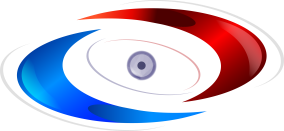 АНАЛИЗА НА ПАЗАРОТ НА АУДИО И АУДИОВИЗУЕЛНИ МЕДИУМСКИ УСЛУГИ ЗА 2015 ГОДИНАСкопје, септември 2016 годинаСОДРЖИНАВОВЕДАгенцијата за аудио и аудиовизуелни медиумски услуги, веќе неколку години наназад  изработува редовни годишни анализи на пазарот на аудио и аудиовизуелни медиумски услуги. Сознанијата од овие анализи се од исклучителна важност за остварување на надлежностите на Агенцијата, којашто во своето работење се грижи за постигнување на целите на Законот за аудио и аудиовизуелни медиумски услуги. Во членот 2 на овој Закон, покрај другите, утврдени се и следните цели „развој на аудио и аудиовизуелните медиумски услуги“, „развој на независната продукција“, „поттикнување и развој на конкуренцијата во аудио и аудиовизуелните медиумски услуги ...“ и „развој на економијата во Република Македонија“. Во првиот дел од оваа Анализа, се претставени податоците за моделите на коишто публиката во Македонија ги користи медиумите, ставовите и мислењето на пубиката за понудата на домашните телевизии, начинот на којшто го прима телевизискиот сигнал, како и бројот на радиодифузери во анализираната година. Во овој дел користени податоци од Истражувањето на потребите на публиката, што по нарачка на Агенцијата го спроведе истражувачката агенција „SWOT Research“ од Скопје, податоци од Годишниот извештај за досегот на радиостаниците и за уделот во вкупната гледаност на телевизиските станици, што исто така по нарачка на Агенцијата го изработи истражувачката агенција „Market Vision“ од Скопје, како и податоци со коишто располага Агенцијата.Во вториот дел се анализирани податоците за економското работење на радиодифузерите. Овие податоци, согласно обврската од членот 15 став 1 од Законот за медиуми, во Агенцијата ги доставија самите радиодифузери. Од вкупно 134 радиодифузери, само пет (една регионална радиостаница и четири локални радиостаници) не доставија податоци во законски утвдрениот рок. Агенцијата им изрече мерка писмена опомена и им даде дополнителен рок од 45 дена да ја исполнат оваа обврска. Во дополнителниот рок обврската ја исполнија три радиодифузери, а две локални радиостаници (РА Охрид од Охрид и РА Ди-Џеј од Струга) воопшто не ги доставија податоците, поради што, а согласно одредбите од Законот за медиуми Агенцијата им ги одзеде дозволите. Податоците за работењето на Македонката радио-телевизија се обезбедени од Финансискиот извештај за реализација на финансискиот план на ЈП Македонска радио телевизија за 2015 година. Овие податоци се анализирани во рамките на  релевантниот пазар на кој тие припаѓаат. При дефинирањето на релевантните пазари беа користени „Насоките за дефинирање на релевантен пазар за целите на Законот за заштита на конкуренцијата“ кои во мај 2011 година ги изработи Комисијата за заштита на конкуренцијата. Согласно член 5 од Законот за заштита на конкуренцијата (Службен весник на Република Македонија бр.145/10, 136/11 и 41/14) “„релевантен пазар на стоки“ е пазар на сите стоки и/или услуги што се сметаат за меѓусебно разменливи или заменливи за потрошувачот, според карактеристиките на стоките, нивните цени и нивната наменска употреба", а “„релевантен географски пазар" е пазар на подрачје во кое засегнатите претпријатија се вклучени во понудата и побарувачката на стоки и/или услуги, во кое условите за конкуренција се доволно хомогени и можат да се разграничат од соседните подрачја, според условите за конкуренција кои се значително различни во тие подрачја". Оттука, во Анализата засебно се анализирани податоците за економското работење на јавниот радиодифузен сервис, на комерцијалните телевизии и на комерцијалните радиостаници, а кај последните две, засебно се анализирани и податоците на радиодифузерите на државно, регионално и локално ниво. Последниот дел од Анализата се однесува на гледаноста на телевизиите и слушаноста на радиостаниците, според податоците од тримесечните истражувања што во анализираната година ги спроведе истражувачката агенција „Market Vision“ од Скопје. Податоците се добиени со користење на методот – телефонско интервју, на репрезентативен примерок од 1.500 испитаници квартално. Имајќи ја предвид важноста што за развојот на телевизиската индустрија ја има обезбедувањето на прецизни и точни податоци за гледаноста на телевизиските станици,   во 2015 година Агенцијата продолжи со активностите започнати во претходната година, чија цел беше во Република Македонија да се формира заеднички индустриски комитет, којшто ќе ги координира активностите во врска со електронското мерење на телевизиската публика. На почетокот на јануари 2015 година, беше формиран Македонскиот комитет за мерење на публиката, чии членови се ТВ Алсат-М, ТВ Алфа, ТВ Канал 5, ТВ Телма, ТВ Сител, Македонската радиотелевизија,  Македонската асоцијација на агенции за маркетинг и Агенцијата за аудио и аудиовизуелни медиумски услуги. Во моментот на изработка на оваа Анализа, во тек е прецизирање на одредени детали од договорот помеѓу Комитетот и избраната агенција - АГБ Нилсен, пред негово конечно склучување. Поради ваквата фактичка ситуација и во овогодишнава анализа не се презентирани податоците од електронското мерење на гледаноста на телевизиите, како и податоците за огласувачите во телевизиската индустрија. Имено, уште во минатогодишната анализа посочивме дека при длабински интервјуа, претставници на маркетинг агенциите и на индустријата, на Агенцијата и укажаа дека е потребно да се ревидира начинот на којшто се пресметуваат податоците за огласувачите во телевизиската индустрија, поради тоа што оние што се на располагање се „неразумно далеку од реалниот износ“. На пример, во 2013 година, според агенцијата Аналитика од Скопје, бруто вредноста на емитуваните рекламни спотови изнесувала 318,07 милиони евра, а според претставниците на индустријата, ова вредност не надминува четириесетина милиони. Очекуваме, по склучувањето на договорот, кога АГБ Нилсен ќе започне да работи согласно методологијата прифатена од страна на индустријата, овие недостатоци да бидат отстранети и веќе наредната година да располагаме со релевантни податоци коишто ќе може да се искористат при изработката на анализата за 2016 година.  РЕЗИМЕ Табела  . Клучни наодиТелевизијата останува најзначаен медиум за информирање – 74,9% од граѓаните за домашните и странските настани секојдневно се информираат од телевизијата.  Втор најчест извор за информирање е интернетот.84,3% од македонските домаќинства ги користеле услугите на операторите на јавни електронски комуникациски мрежи, а само 7,5% ги примале само домашните телевизии со слободен пристап.На почетокот годината, покрај јавниот радиодифузен сервис, програма емитуваа уште 136 радиодифузери (63 телевизии и 73 радиостаници). Во текот на годината, бројот на комерцијалните радиостаници не се промени. По доделувањето на нови дозволи и одземањето на некои од постојните, на крајот на годината дозвола да емитуваат телевизиска програма имаа 66 субјекти. Вкупните приходи што сите радиодифузери ги оствариле по различни основи изнесувале 3.102,26 милиони денари. 52,94% од овие средства биле приходите на комерцијалните телевизии, 41,40% приходите на јавниот радиодифузен сервис, а 5,67% приходите на комерцијалните радиостаници. Од продажба на времето за рекламирање биле остварени приходи во висина од 1.691,40 милиони денари. 91,55% од овие средства ги прикажале телевизиите, а 8,45% радиостаниците.  Вкупните приходи на Македонската радио-телевизија изнесувале 1.284,19 милиони денари. Најголемо учество во структурата на приходите има радиодифузната такса (65,76%). Само 1,99% од вкупните приходи биле од рекламирање. Во оваа година јавниот радиодифузен сервис воопшто не остварил приходи од рекламирање на радиските програмски сервиси. Вкупните трошоци на Македонската радио-телевизија извесувале 1.223,87 милиони, што е за 4,83% помалку отколку во претходната година.На крајот на годината јавниот радиодифузен сервис остварил позитивен финансиски резултат во висина од 51,7 милиони денари.Комерцијалните телевизии заеднички оствариле вкупни приходи во износ од 1.642,22 милиони денари. Телевизиите на државно ниво прикажале 82,6% од овој износ, телевизиите на регионално 15,26%, а локалните телевизии само 2,14%.Од продажба на времето за рекламирање комерцијалните телевизии оствариле вкупно 1.522,99 милиони денари, што е за 4,05% повеќе отколку во претходната година. 79,03% од приходите за огласување на телевизија, биле приходите на петте телевизии на државно ниво преку терестријален предавател. Речиси половина од буџетите за рекламирање на телевизија, поточно 48,75% огласувачите ги издвоиле за рекламирање на ТВ Сител и на ТВ Канал 5. И оваа година ТВ Сител остварила повеќе приходи од рекламирање отколку сите телевизии на државно ниво преку сателит или преку јавна електронска комуникациска мрежа, регионалните и локалните телевизии заедно. Во анализираната година, сите комерцијални телевизии заедно потрошиле вкупно 1.702,31 милиони денари. Трошоците на телевизиите на државно ниво претставуваат 82,33% од овој износ, трошоците на регионалните телевизии 15,31%, а трошоците на локалните телевизии 2,36%.Најголем дел од трошоците на комерцијалните телевизии (35,30%) биле за набавка на програма. ТВ Сител потрошила безмалку исто средства за набавка на програма (вкупно 300,11 милиони денари) колку сите останати комерцијални телевизии заедно (304,25 милиони денари).Финансискиот резултат од работењето на сите комерцијални телевизии бил загуба во износ од 77,53 милиони денари, што најмногу се должи на загубата на телевизиите на државно ниво преку сателит или преку јавна електронска комуникациска мрежа (73,87 милиони денари). Единствено телевизиите што емитуваат на државно ниво преку терестријален предавател заеднички оствариле позитивен финансиски резултат од работењето. Просечниот број на вработени во комерцијалните телевизии изнесувал 1.245 лица, од коишто 796 биле ангажирани во телевизиите на државно ниво, 397 кај телевизиите на регионално ниво и 76 во локалните телевизии. Вкупните приходи на комерцијалните радиостаници изнесувале 175,84 милиони денари, што е за 11,07% повеќе отколку во претходната година. Четирите радиостаници на државно ниво оствариле повеќе приходи отколку сите регионални и локални радиостаници заедно. Приходите од рекламирање на радискиот пазар изнесувале 142,85 милиони денари. 48,10% од приходите за рекламирање на радио огласувачите издволе за рекламирање на радиостаниците на државно ниво, 28,93% на регионалните и 22,97% на локалните радиостаници. Заедничките трошоци на комерцијалните радиостаници изнесувале 169,51 милиони денари. Речиси половина од овие средства (49,31%) биле трошоците на четирите радиостаници на државно ниво. Најголем дел од трошоците биле направени за плати и други надоместоци за лицата директно поврзани со производство на програма.Овие 73 радиостаници заеднички оствариле позитивен финансиски резултат од работењето во износ од 5,02 милиони денари, а просечниот број на вработени во редовен работен однос кај нив изнесувал 201 лице. Во 2015 година, публиката најчесто гледала вести и информативна програма и играни серии.Најголем дел од граѓаните сметаат дека играните серии се премногу застапени во понудата на домашните телевизии, а препознаваат недостиг на културна и образовна програма, програми за деца и цртани филмови, документарни емисии и играни филмови.Публиката не била задоволна од квалитетот на играните филмови, играните серии и образовната програма.МОДЕЛИ НА КОРИСТЕЊЕ НА МЕДИУМИТЕ И СТАВОВИ НА ПУБЛИКАТА Податоците за моделите на користење на медиумите се обезбедени од Истражувањето на потребите на публиката, што во периодот ноември - декември 2015 година, по нарачка на Агенцијата го спроведе истражувачката агенција „SWOT Research“ од Скопје. Телефонското истражување беше спроведено на репрезентативен примерок од 1200 испитаници. И во 2015 година најчеста причина поради којашто граѓаните гледале телевизија било да се информираат за домашните и странските настани. Сепак, резултатите од истражувањата покажуваат дека нивното учеството се намалува. Па така, во 2015 година 58,3% од испитаниците одговориле дека најчесто гледаат телевизија за да се информираат, наспроти 66% во 2012 година. Од друга страна пак, се зголемило учеството на оние коишто најчесто гледаат телевизија за забава – од 18% во 2012 година на 21,9% во 2015 година. Најчеста причина поради којашто публиката слушала радио е за забава, а речиси подеднаков дел од граѓаните најчесто ги користеле интернетот и печатените за да се информираат за домашни и странски настани (27,7%, односно 27,3%). Слика  .За што најчесто ги употребувате медиумите?Телевизијата го задржува водството над останатите медиуми во однос на информирањето на граѓаните.  Речиси 75% од граѓаните, секој ден или речиси секој ден за домашни и странски настани се информирале од телевизијата, а 11,8% неколку пати во неделата. На второто место е интернетот со 48,1%, а трет избор на граѓаните се печатените медиуми со 12,1%. Радиото е медиум којшто најмал дел од граѓаните го користат за да се информитаат.Слика  . Колку често при информирањето за домашни и странски настани, се информирате од....? Резултатите од истражувањето покажуваат дека публиката не користи само еден извор за информирање, туку комбинација од повеќе од нив (најчесто телевизија и интернет).Односот помеѓу бројот на публиката којашто секојдневно се информира од телевизијата е обратно пропорционален со степенот на образование, односно со зголемување на степенот на образование на испитаниците се намалува учеството на оние коишто коишто се информираат од телевизијата. Состојбата е обратна кај испитаниците коишто се информираат од интернет и од печатени медиуми. Слика  . За домашните и странските настани секојдневно де информирам од... (според степенот на образование) Од друга страна пак, со зголемување на возраста се зголемува и учеството на испитаниците коишто секојдневно или речиси секој ден се информираат од телевизијата: 51% од испитаниците на возраст помеѓу 15 и 25 години, 52% од оние на возраст помеѓу 26 и 35 година, 71% од оние на возраст помеѓу 36 и 45 години, 86% од оние на возраст од 56 и 54 години и дури 90% од испитаниците над 65 години. Обратно пропорционално пак, со зголемување на возраста се намалува учеството на оние коишто се информираат од интернет – од 89% од испитаниците на возраст помеѓу 15 и 25 години, до само 9% од испитаниците над 65 години.Слика  . „за домашните и странските настани секојдневно се информирам од телевизијата“                                                                 Слика  . „за домашните и странските настани секојдневно се информирам од интернет“Слика  . „за домашните и странските настани секојдневно се информирам од печатените медиуми“Само 17,80% од македонските граѓани слушаат радио секој ден (дома, во автомобил, кај пријатели, во угостителски објети или на било кое друго место). Слика  . „Дали во текот на вчерашниот ден/изминатата недела слушавте радио?“35,60% од испитаниците одговориле дека во текот на минатата недела слушале некоја радиостаница. Период во којшто македонската публика најчесто слуша радио е помеѓу осум и 14 часот.Слика  . „Во кој период од денот вчера слушавте радио“Речиси 60% од испитаниците, на прашањето „дали во текот на вчерашниот ден гледавте телевизија“ одговориле потврдно. Само 12% од нив одговориле дека во изминатата седмица воопшто не гледале телевизија. Слика  . „Дали во текот на вчерашниот ден/изминатата недела гледавте телевизија?“Најчест избор од понудените програмски содржини на македонската публика биле вестите и информативната програма. Запрашани да ги рангираат во најмногу четири категории програмските содржини што најчесто ги гледаат на телевизија, 46,5% во прв ранг ги одбрале вестите и информативната програма, а зад нив играните серии (12,5%), спортските содржини (9,8%) и забавните емисии (5,2%).Слика  .„Рангирајте ги во најмногу четири категории програмските содржиниспоред тоа колку ги гледате“		Програмски содржини за коишто најголем дел од испотаниците (67,3%) одговориле дека се премногу застапени во понудата на домашните телевизии биле само играните серии.За забавните и музичките емисии, спортските содржини, вестите односно информативните програми, како и дебатните односно политичките емисии, најголем дел од публиката сметала дека се доволно застапени.Програмски содржини за коишто најголем дел од испитаниците сметале дека не се доволно застапени биле културната и образовната програма, програмите за деца и цртаните филмови, документарните емисии и играните филмови. Слика  11. „ До кој степен сметате дека секоја од програмските содржини е застапена на домашните канали? “	Публиката не била задоволна од квалитетот на играните филмови, играните серии и образовната програма – односно најголем дел од испитаниците оценувајќи го квалиетот на овие содржини се изјасниле дека тој не е на задоволително ниво. За квалитетот на сите останати програмски содржини, најголем дел од испитаниците сметале дека е на задоволително ниво. Повеќе од половина од испитаниците (59,5%) не поседувале мобилен телефон преку кој може да се гледаат телевизиски содржини. Со зголемувањето на степенот на образование на испитаниците, се зголемувал и уделот на оние коишто поседуваат ваков уред (од само 27,4% од оние со основно образование, 36,3% од оние со средно, 55,9% со вишо и високо, до 71,9% од испитаниците кои имале комплетирано повеќе од високо образование). Очекувано, со зголемување на возраста на испитаниците, се намалувало учеството на оние коишто поседуваат мобилен телефон со ваква можност (84% од испитаниците на возраст од 16 до 25 години, 73,2% од испитаниците на возраст помеѓу 26 и 35 години, 47,3% од испитаниците помеѓу 35 и 45 години, 36,2% од испитаниците од 46 до 55 години, 24,4% од оние на возраст од 56 до 64 години и само 13,2% од испитаниците што имале над 65 години). Испитаниците коишто поседуваат ваков мобилен телефон, понатаму беа запрашани колку често ја користат оваа можност. Дури 54,3% од нив одговориле дека никогаш не гледаат телевизиски содржини на мобилниот телефон и покрај тоа што ја имаат таа можност, а само 4,8% одговориле секој ден или речиси секој ден. Најголем дел од оние коишто гледаат телевизиски содржини на својот мобилен телефон тоа го прават поретко од еднаш неделно. Помладите испитаници, на возраст до 35 години, во поголем процент ја користат оваа можност. Слика  . Колку често гледате телевизиски содржини на мобилниот телефон73,8% од испитаниците одговориле дека компјутерот, таблетот или лаптопот што го користат дома е поврзан на интернет, 16% дека не е поврзан, а останатите 10,2% дека воопшто не поседуваат таков уред. Со зголемување на степенот на образование и со намалување на возраста на испитаниците се зголемувало учеството на оние коишто користат интернет дома на било кој од овие уреди. Само 17% од испитаниците одговориле дека никогаш не гледаат телевизиски содржини на овие уреди. 7,4% гледаат секој или речиси секој ден, 12,8% неколку пати неделно, 23% барем еднаш неделно и 39,4% поретко од еднаш неделно. Слика  . Колку често гледате телевизиски содржини на компјутер/таблет/лаптопСпоред резултатите од истражувањето што во 2015 година, по нарачка на Агенцијата го спроведуваше истражувачката агенција Маркет Вижн од Скопје, само 7,5% од македонските домаќинства користеле обична антена, односно го примале само сигналот на домашните телевизии коишто емитуваат преку терестријален мултиплекс (во 2014 година – 6,2%, во 2013 – 7,4%, во 2012 – 10,6%, а во 2009 – 23,4%). Слика  . Начин на прием на ТВ сигналот84,3% од македонските домаќинства  ги користеле услугите на операторите на јавни електронски комуникациски мрежи. Во споредба со резултатите од истражувањата спроведени во претходините години, во 2015 година, бројот домаќинства претплатени кај операторите се намалил, и тоа за 5,7 процентни поени во споредба со 2014 година и за 4,7 процентни поени во споредба со 2013 година. 4,8% од домаќинствата користеле индивидуална сателитска антена, речиси 3% од испитаниците не знале да одговорат на прашањето „на каков вид телевизиски приклучок е приклучен главниот телевизор во вашиот дом?“, а 0,5% од испитаниците немале телевизор во домот. Број на радиодифузери На почетокот на јануари 2015 година, на постојните радиодифузери, Агенцијата им ги издаде новите дозволи согласно Законот за аудио и аудиовизуелни медиумски услуги. Дотогаш тие ја вршеа дејноста врз основа на дозволите за вршење радиодифузна дејност коишто беа издадени согласно Законот за радиодифузна дејност. На 03.01.2014 година, стапи на сила Законот за аудио и аудиовизуелни медиумски услуги, во којшто е предвидено дека дејностите „телевиска програма и емитување“ и „емитување на радиопрограма“ се вршат врз основа на дозвола за телевизиско, односно радио емитување. Во декември 2014 година, Агенцијата го започна процесот на замена на дозволите, објавувајќи јавен повик за замена на постојните дозволи за вршење на радиодифузна дејност со нови дозволи за телевизиско или радио емитување. Од вкупно 139 радиодифузери коишто имаа доволи за вршење радиодифузна дејност, 133 доставија пријави за замена на дозволите. Две локални радиостаници (РА ЦД од Велес и РА Морис од Македонски брод) и една локална телевизија (ТВ Нова од Куманово) престанаа да ја вршат дејноста, а три локални телевизии (ТВ Тера од Битола, ТВМ од Охрид и ТВ Арт од Тетово) се откажаа од постојните дозволи за емитување на локално ниво и до Агенцијата доставија барања за доделување дозвола за телевизиско емитување преку јавна електронска комуникациска мрежа и тоа ТВ Тера и ТВМ на регионално ниво, а ТВ Арт на државно ниво. Така, во декември 2014 година, Агенцијата донесе Одлука за замена на постојните дозволи за вршење радиодифузна дејност со нови дозволи за телевизиско емитување, на вкупно 133 радиодифузери (бр.08-713 од 27.12.2014 година) и три одлуки за доделување дозвола за телевизиско емитување преку јавна електронска комуникациска мрежа што не користи ограничен ресурс, и тоа на ТВ М – за емитување на регионално ниво, на подрачјето Д6 – Мали Влај (Одлука бр.08-694 од 24.12.2014 година), на ТВ Тера од Битола – исто така за емитување на регионално ниво, на подрачјето Д5 – Пелистер (Одлука бр.08-693 од 24.12.2014 година) и на ТВ Арт од Тетово – за емитување на државно ниво (Одлука бр.08-715 од 31.12.2014 година).  Табела  . Број на телевизиски станици – јануари 2015 година*јавна електронска комуникациска мрежаНа почетокот на годината вкупниот број на телевизиски станици изнесуваше 63, од кои 11 на државно ниво, 29 на регионално и 23 на локално ниво. Во текот на годината, беа доделени уште четири дозволи за телевизиско емитување, и тоа три на државно ниво (на ТВ Шења, ТВ Компани 21-М и на ТВ Нова) и една на локално ниво за подрачјето на  општините Куманово, Липково и Старо Нагоричане, сите четири за емитување преку јавна електронска комуникациска мрежа што не користи ограничен ресурс.  Во оваа година беше одземена дозволата на регионалната телевизија ТВ БТР од Скопје.Табела  . Телевизиски станици на регионално нивоИсто така, во текот на годината, осум телевизиски станици коишто имаа дозвола да емитуваат програма на регионално ниво преку терестријален мултиплекс, до Агенцијата доставија барања за издавање дозвола за емитување на истото подрачје, но преку јавна електронска комуникациска мрежа што не користи ограничен ресурс (ТВ Канал Визија од Прилеп, ТВ Ускана од Кичево, ТВ Ирис и ТВ Стар од Штип, ТВ Кобра од Радовиш, ТВ Чеграни Медиа од село Чеграни, Гостивар, ТВ Вис и ТВ Телеканал А1, двете од Струмица).На крајот на годината, дозвола за телевизиско емитување имаа вкупно 66 субјекти.Табела  . Број на телевизиски станици – декември 2015 годинаБројот на радиостаниците во текот на анализираната година не се промени – вкупно 73, од кои четири на државно ниво, 17 на регионално (16 комерцијални и едно непрофитно радио) и 52 на локално ниво (50 комерцијални и две непрофитни).ЕКОНОМСКО РАБОТЕЊЕЈАВЕН РАДИОДИФУЗЕН СЕРВИСВо членот 107 од Законот за аудио и аудиовизуелни медиумски услуги се утврдени програмите и програмските сервиси од јавен интерес што Македонската радио-телевизија  задолжително треба да ги обезбеди, а во членот 109 начинот на покривање на трошоците за обезбедување на овие програмски сервиси. Во членот 105 од Законот е предвидено дека „МРТ се финансира од радиодифузната такса, од емитување на аудио и аудиовизуелни комерцијални комуникации, донации, продажба на програма и услуги и од средства обезбедени во Буџетот на Република Македонија за тековната година, согласно овој Закон и Законот за контрола на државната помош“. Податоците за економското работење на Македонската радио-телевизија во 2015 година, се обезбедени од “Финансискиот извештај за реализација на финансискиот план на ЈРП Македонска радио-телевизија за 2015 година“. Во 2015 година, вкупните приходи на Македонската радио-телевизија изнесувале 1.284,19 милиони денари, што е за 3,18% помалку отколку во претходната година. Слика  . Движење на вкупните приходи на МРТ во последните десет годиниВо периодот од последните пет години, вкупните приходи на јавниот сервис (пресметани онака како што книговодствено се прикажуваат – според фактурираната вредност на радиодифузната такса) биле највисоки во 2013 година (1.527,83 милиони денари), а најниски во 2011 година (1.271,29 милиони денари). Ако пак, се погледне движењето на вкупните приходи пресметани според реално наплатениот износ на радиодифузната такса, може да се забележи дека во истиот период, Македонската радио-телевизија остварила највисоки приходи токму во анализираната година (1.079,97 милиони денари).Исто така, во анализираната година бил остварена и највисока наплата на радиодифузната такса, односно биле наплатени 75,82% од фактурираниот износ (во 2014 година биле наплатени 68,14%, во 2013 година 51,75%, во 2012 година 36,71%, а во 2011 година 51,77%). Табела  . Структура на приходитеВо структурата на приходите на Македонската радио-телевизија најголемо учество имале приходите од радиодифузната такса (65,76%).  Во анализираната година, приходите што по овој основ ги остварил јавниот сервис изнесувале 844,52 милиони денари, од коишто биле наплатени 640,30 милиони денари. Слика  . Движење на приходите на МРТ од радиодифузна такса во последните пет годиниВо последните пет години, износот на наплатените средства од радиодифузна такса се зголемувал од година в година. Значајно учество во структурата на вкупните приходи имаат средствата што на сметката на јавниот радиодифузен сервис ги префрлила Владата на Република Македонија за финансиска поддршка (240,00 милиони денари) и за реализација на процесот на дигитализација на радио и телевизиската програма (122,50 милиони денари). На 01 јануари 2014 година, стапи на сила Законот за поддршка на домашната музичка продукција („Службен весник на Република Македонија“ бр.119/13), со којшто е предвидено дека „со цел за поттикнување на развојот на домашната забавна и народна музика, Јавното претпријатие Македонска радио-телевизија – Скопје со средства од Буџетот на Република Македонија, а по пат на јавен конкурс секоја година финансира создавање на 200 нови композиции, од кои 150 се од областа на забавната и народната музика и 50 се детски композиции“.  Во 2015 година, за остварување на оваа надлежност на сметката на јавниот радиодифузен сервис биле префрлени 23,25 милиони денари.Во членот 92 од Законот за аудио и аудиовизуелни медиумски услуги е утврдено дека за исполнување на обврската за производство и емитување на најмалку 30 часа документарна (став 8) и исто толку играма програма (став 9), јавниот радиодифузен сервис има право на надоместок за покривање на трошоците во висина од 50%, што се исплатува од средствата на буџетот на Министерството за информатичко општество и администрација. Во 2015 година, согласно со оваа законска одредба биле префрлени 2,25 милиони денари.  1,53% од вкупните приходи биле „останати деловни приходи“, односно приходи од камати, кусни разлики, отпишани обврски, приходи од минати години, донации и слично, во вкупен износ од 19,55 милиони денари.Слика  .Движење на приходите од рекламирање во последните пет годиниОд продажба на времето за рекламирање Македонската радио-телевизија остварила вкупно 25,56 милиони денари. Целиот износ бил остварен само од емитување реклами на телевизиските програмски сервиси. Во оваа година, воопшто не биле остварени средства од емитување рекламни спотови на радиските програмски сервиси. Овие приходи биле за 48,07% пониски отколку приходите од рекламирање во претходната година - вкупно 49,22 милиони денари (48,48 милиони денари од рекламирање на телевизиските програмски сервиси и 0,74 милиони денари од рекламирање на радио програмските сервиси). И покрај тоа што јавниот радиодифузен сервис има пократко дозволено време за емитување аудио и аудиовизуелни комерцијални комуникации (8 минути во реален час) наспроти 12-те минути на комерцијалните телевизии, како и други ограничувања (за емитување реклами може да ги прекинува само играната, спортската и забавната програма, а не му е дозволено ни рекламирање во периодот од 17:00 до 21:00 часот на телевизиските и во периодот од 9:00 до 14:00 часот на радиските програмски сервиси, освен во одредени со закон утврдени програми) очигледно е дека постои простор подобро да ја искористи можноста за остварување приходи од рекламирање. Исто така, јавниот радиодифузен сервис треба дополнително да се ангажира и за да го прилагоди своето работење на новото дигитално опкружување, следејќи ги промените на начините на коишто публиката ги користи медиумите. За да може вистински да ја исполни својата улога на сервис на сите граѓани, покрај традиционалните линеарни услуги, треба да понуди и нови услуги. Тоа ќе му овозможи да допре до поголем број од македонските граѓани, а особено до помладите генерации коишто се помалку ги користат традиционалните медиуми, а се повеќе интернетот. Во прилог на ова, посочуваме на Препораката R (2007)3 на Комитетот на министри до земјите членки за задачата на медиумите од јавниот сервис во информациското општество, според која „Принципот на универзалност, што е основен за медиумите од јавниот сервис, треба да води сметка за техничките, социјалните и содржински аспекти. Земјите членки, особено,треба да осигураат дека медиумите од јавниот сервис можат да бидат присутни на значајни платформи и да ги имаат потребните ресурси за оваа цел. Во поглед на променетите навики на корисниците, медиумите од јавниот сервис треба да можат да нудат и генерализирана и специјализирана содржина и услуги, како и персонализирани интерактивни и услуги на барање. Тие треба да се обраќаат на сите генерации, но особено да ги вклучуваат помладите генерации во активни форми на комуникација, охрабрувајќи обезбедување на содржина генерирана од самите корисници и утврдувајќи други шеми за учество“.Во анализираната година, вкупните расходи на Македонската телевизија изнесувале 1.223,87 милиони денари, што е за 4,83% помалку отколку во претходната година. Намалување на вкупните расходи се должи на намалувањето на заедничките трошоци (за 57,02 милиони денари), на програмските трошоци (за 76,43 милиони денари) и на средствата издвоени за набавка на опрема (за 3,53 милиони денари). Табела  .Структура на трошоците на МРТВНајголем дел од трошоците на јавниот радиодифузен сервис (34,63%) биле т.н. „заеднички трошоци“. Во оваа група спаѓаат трошоците за  потрошни материјали, за енергија, телефонските трошоци, трошоците за видео линии за реализирање на спортски настани и други преноси, вредносно услогласување на побарувањата по разни основи во земјата и во странство, вредносно услогласување на побарувања од радиодифузната такса, амортизација на основните средства, трошоци за осигурување, трошоците за надомест на членовите на Надзорниот одбор и Програмскиот совет, камати од работењето и други трошоци. Трошоците за вработените изнесувале 402,59 милиони денари. 97,73% од овој износ биле трошоците за бруто платите на вработените (393,46 милиони денари), а останатите 2,27% биле трошоци за теренски додаток за дописниците и снимателите во Атина, Брисел и Вашингтон, трошоци за отпремнина за вработените кои во 2015 година оствариле право на пензија, како и други лични примања. Во анализираната година, за откуп на правата за емитување телевизиски содржини Македонската телевизија потрошила 225,86 милиони денари. Повеќе од половината од овие средства (53%) биле за реализација на копродукциските проекти (Време е за бебе, Во светот на технологијата, Светот на сообраќајот, Опуштено, Стилисимо, Бекстејџ, Компромис, Дера е маде, Флипер, Бон Тон, Колку се познаваме, Ја сакам Македонија, Заечи песно моја и други), како и за реализација на повеќе македонски документарни филмови и други продукциски услуги. Трошоците за откуп на правата за пренос на спортски настани (Формула 1, АБА Лига – кошарка, Европска лига во фудбал, Лига на шампиони во фудбал, Светско првенство во ракомет – Катар, СЕХА лига во ракомет, Атлетика 2014-2017 година, Светско првенство во борење – кадети, Европска одбојкарска лига и друго) изнесувале 47,37 милиони денари. За откуп на правата за емитување филмови, серии, цртани филмови, емисии од областа на филмот и слично (Фати го ритмот, Озборувачка, Менталист, ЦСИ, Тито и македонското прашање, Црните пирати, Нинџа желки, Напред Диего, Дора истражува и други) биле потрошени вкупно 21,28 милиони денари, а за откуп на програма од независни продуценти (Мој доктор, Феферонче шоу и други) биле потрошени 23,81 милиони денари. Останатите 10,50 милиони денари биле потрошени за размена на спортски вести, откуп на права за радио драми, права за емитување на Виенски концерт, реализација на телевизиски серијали (Урбан соул, Бајки на буквите, Учиме заедно и слично) и друго. Програмските трошоци изнесувале 139,77 милиони денари. Најголем дел од нив (40%) биле трошоците за обезбедување простор за сателитски сегмент преку кој програмата на јавниот сервис е достапна во Европа, Северна Америка, Австралија и Нов Зеланд (51,6 милиони денари). Согласно Законот за поддршка на домашната музичка продукција јавниот сервис исплатил 25,91 милион денари, а 3,01 милиони денари биле исплатени за награди за победниците за Скопскиот фестивал и Макфест. За склучување изведувачки и авторски договори, за синхронизирање на цртани филмови и играни серии, како и според договори со автори на сценарија за документарните филмови и со музички соработници од оркестарот за народна музика и Биг Бендот на МРТ за потребите на музичката продукција, биле исплатени вкупно 15,79 милиони денари. Во групата „програмски трошоци“ се опфатени и трошоци за коментаторски позиции за спортски натпревари, наем на недвижности за дописниците од странство, трошоците за организирање и реализација на проектот за избор на македонски претставник на Евросонг 2015, членарините за ЕБУ, ЦИРКОМ и други меѓународни радиодифузни организации и други трошоци.Финансискиот резултат на Македонската телевизија во оваа година била добивка во износ од 51,7 милиони денари.Просечниот број на вработени изнесувал 901 лице, што претставува зголемување за 49 во споредба со претходната година кога просечниот број на вработени изнесувал 852 лица.КОМЕРЦИЈАЛНИ ТЕЛЕВИЗИИТелевизии на државно ниво преку терестријален предавателВкупните приходи што ги оствариле телевизиите што емитуваат на државно ниво преку терестријален предавател изнесувале 1.297,85 милиони денари. Во споредба со претходната година, приходите на овие пет телевизии се зголемиле за 5,15%. Слика  . Вкупни приходи во последните четири годиниСите пет телевизии успеале да остварат повисоки приходи отколку во претходната година, и тоа ТВ Алфа за 21,14%, ТВ Алсат-М за 1,1%, ТВ Канал 5 за 5,42%, ТВ Сител за 0,65% а ТВ Телма за 9,54%. Слика  .Движење на вкупните приходи во последните 4 годиниНајвисоки приходи остварила ТВ Сител – 541,80 милиони денари, односно 41,75% од вкупните приходи на овој сегмент од телевизискиот пазар. Вкупните приходи на ТВ Канал 5 износувале 291,86 милиони денари (22,49%), на ТВ Алфа - 197,11 милиони денари (15,19%), на ТВ Алсат-М - 166,06 милиони денари (12,79%), а најмал дел од вкупните приходи, односно само 7,78% биле приходите на ТВ Телма во износ од 101,02 милиони денари. 94,53% од вкупните приходи на овие пет телевизии биле остварени од продажба на времето за рекламирање, 0,50% од спонзорства, а останатите 5,97% од „останати приходи“, приходи од други дејности и вонредни приходи. Само ТВ Алфа прикажала приходи од спонзорирање на емисиите или на делови од емисиите. Табела  .  Структура на приходите на терестријалните телевизии на државно нивоВо категоријата „останати приходи“ се пресметани приходите што овие телевизии ги оствариле по основ на отпис на обврски, наплатени отпишани побарувања, кусни разлики и друго, како и приходите остварени  врз основа на членот 92 од Законот за аудио и аудиовизуелни медиумски услуги, според којшто за исполнување на обврската за производство и емитување на најмалку 10 часа документарна и најмалку 20 часа играна програма, трговските радиодифузни друштва кои емитуваат телевизиски програмски сервиси од општ формат на државно ниво преку преносен капацитет на дигитален терестријален мултиплекс, имаат право на надоместок за покривање на трошоците во висина од 50%. Овој надоместок се исплатува од средствата на буџетот на Министерството за информатичко општество и администрација.   Од емитување рекламни спотови овие пет телевизии оствариле вкупно 1.226,86 милиони денари (76,34 милиони денари повеќе отколку во претходната година). Само ТВ Алсат-М остварила помалку приходи отколку во 2014 година (за 2,57%). Останатите четири телевизии оствариле повисоки приходи од рекламирање и тоа ТВ Алфа за 25,05%, ТВ Канал 5 за 5,45%, ТВ Сител за 1,27% и ТВ Телма за 30,97%. При пресметувањето на учеството на секоја телевизија во вкупните приходи од рекламирање на овој сегмент од телевизискиот пазар, предвид се земаат и приходите што по овој основ ги остварила Македонската телевизија, со оглед на тоа дека во овој дел од работењето, таа се јавува како субјект на овој релевантен пазар. ТВ Сител успеала да привлече 43% од буџетите за рекалмирање на овој сегмент од телевизискиот пазар (533,5 милиони денари), ТВ Канал 5 остварила 21% (267,10 милиони денари), а ТВ Алфа 15% (188,19 милиони денари). Од продажба на времето за рекламирање ТВ Алсат остварила 145,22 милиони денари, што претставува 12% од вкупните приходи од рекламирање на овие шест субјекти. Учеството на приходите што од рекламирање ги остварила ТВ Телма (92,85 милиони денари), изнесува 7%. Најмал дел, само 2% од приходите од рекламирање на овие шест телевизии остварила Македонската телевизија (25,56 милиони денари).   Слика  .Удели во приходите од рекламирањеВо последните три години, поеднечното учество на овие шест телевизии во вкупните приходи од рекламирање, речиси воопшто не се менувало. Од 2013 година наваму, ТВ Канал 5 остварувала по 21% од вкупните приходи од рекламирање на овој релевантен пазар, а ТВ Алсат – М по 12%. Во 2013 и во 2014 година, ТВ Телма остварувала по 6%, а во последната година 7% од вкупните приходи од рекламирање. Исто така, мали и незначителни разлики, од по еден процентен поен се забележуваат кај учеството на приходите на ТВ Сител (во 2013 година 45%, во 2014 година 44%, а во 2015 година 43%) и кај ТВ Алфа (во 2013 година 14%, во 2014 година 13%, а во 2015 година 15%). Вкупните трошоци на овие пет телевизии изнесувале 1.269,06 милиони денари. Само ТВ Алфа потрошила помалку средства отколку во претходната година (за 4,38%). Останатите четири телевизии ги зголемиле трошоците и тоа: ТВ Алсат-М за 1,53%, ТВ Канал 5 за 7,34%, ТВ Сител за 10,38% а ТВ Телма за 17,59%.И оваа година највисоки трошоци направила ТВ Сител (505,81 милиони денари, односно 39,86% од вкупните трошоци на овие пет телевизии), што е повеќе отколку заедничките трошоци на ТВ Алфа, ТВ Алсат-М и ТВ Телма (470,59 милиони денари). Слика  . Движење на вкупните трошоци на овие пет телевизии во последните три годиниНајголем дел од вкупните трошоци биле направени за набавка на програма (44,66%). Во секоја од последните три години, најголем дел од трошоците биле направени за набавка на програма, но забележително е дека нивното учество во вкупните трошоци од година в година се зголемувало (во 2014 година изнесувале 41,41%, а во 2013 година 28,53% од вкупните трошоци). Секоја година се зголемувале и апсолутните износи на овие трошоци: во 2013 година изнесувале 315,49 милиони денари, во 2014 година 492,24 милиони денари, а во 2015 година 556,81 милиони денари. Табела  . Структура на трошоците на комерцијалните телевизии на државно нивоЗа набавка на програма ТВ Сител потрошила повеќе средства  отколку останатите четири телевизии заедно. Во анализираната година, само ТВ Канал 5 ги намалила трошоците за набавка на програма (од 102,61 милиони денари во 2014 година на 90,84 милиони денари во 2015 година, односно за 11,47%). Останатите четири телевизии ги зголемиле овие трошоци: ТВ Алфа потрошила 97,55 милиони денари (23,24% повеќе отколку во претходната година), ТВ Алсат-М 34,10 милиони денари (4,85% повеќе), ТВ Сител 300,12 милиони денари (26,25% повеќе), а ТВ Телма 44,20 милиони денари, односно за 9,87% повеќе отколку во претходната година. 19,5% од вкупните трошоци претставувале платите и другите надоместоци на ангажираните лица. Најмногу средства за надоместоци за вработените издвоиле ТВ Алсат-М (67,84 милиони денари) и ТВ Телма (51,63 милиони денари), а речиси подеднакво потрошиле ТВ Сител (42,96 милиони денари), ТВ Алфа (42,92 милиони денари) и ТВ Канал 5 (42,22 милиони денари). Високото учество на „сите останати неопфатени трошоци од работењето“ се должи на високиот износ на трошоци од оваа категорија што ги прикажала ТВ Канал 5 (117,91 милиони денари). Речиси 60% од трошоците за амортизација на опремата ги прикажала ТВ Сител (36,58 милиони денари). Слика  . Вкупни приходи и вкупни трошоциПозитивен финансиски резултат оствариле три телевизии: ТВ Алфа (добивка во износ од 14,06 милиони денари), ТВ Алсат-М (0,10 милиони денари) и ТВ Сител (31,81 милиони денари). ТВ Канал 5 годината ја завршила со загуба од 9,50 милиони денари, а најлош финансиски резултат остварила ТВ Телма (загуба од 22,8 милиони денари). Табела  .  Просечен број на вработени Телевизии на државно ниво преку сателит Вкупните приходи коишто во 2015 година ги оствариле петте телевизии што емитуваат програма на државно ниво преку сателит изнесувале 45,60 милиони денари. Само две телевизии – ТВ 24 Вести и ТВ канал 5 Плус оствариле 83,31% од овој износ.Во споредба со претходната година, приходите што овие пет телевизии заеднички ги оствариле биле помали за 46,89%. Иако сите пет телевизии оствариле помалку приходи отколку во претходната година, високата негативна стапка на раст на заедничките приходи најмногу се должи на намалувањето на приходите на ТВ Канал 5 Плус.Табела  .Вкупни приходи и стапка на растВо последните пет години, најповолна за ТВ 24 Вести, ТВ Канал 5 Плус и за ТВ Сонце била 2014 година, а за Наша ТВ и за ТВ Сител 3 2011 година. Слика  . Движење на вкупните приходи на сателитските телевизии во последните пет години84,85% од вкупните приходи биле остварени од реклами и телешопинг. Приближно исто учеството во вкупните приходи имале приходите од категоријата „останатите приходи“ и приходите од други дејности (7,90%, односно 7,15%), а незначително било учеството на вонредните приходи (само 0,09%). Ниту една од сателитските телевизии не прикажала приходи од спонзорства, од продажба на содржини и од услуги обезбедени на трети страни.Табела  . Структура на приходите на сателитските телевизиите Во анализираната година, најатрактивна за огласувачите била ТВ 24 Вести, која од продажба на времето за рекламирање остварила 20,34 милиони денари, што претставува 44,61% од вкупно остварените приходи од рекламирање во овој сегмент на телевизискиот пазар. Овие приходи кај ТВ Канал 5 Плус изнесувале 16,53 милиони денари, кај Наша ТВ - 0,17 милиони денари, кај ТВ Сител 3 - 0,53 милиони денари, а кај ТВ Сонце - 1,13 милиони денари. Слика  . Удел во приходите од рекламирањеРекламирањето било единствен извор на приходи за ТВ Канал 5 Плус и за ТВ Сител 3, а најзначаен за ТВ 24 Вести и ТВ Сонце. Најзначаен извор на приходи за Наша ТВ биле останатите приходи (во износ од 3,06 милиони денари), коишто биле остварени од отпис на обврски и од работење со неповрзани друштва. Освен оваа телевизија, останати приходи прикажала и ТВ Сонце (0,54 милиони денари).Приходи од други дејности оствариле Наша ТВ (2,19 милиони денари) и ТВ 24 Вести (1,07 милиони денари), која воедно е единствената телевизија којашто прикажала вонредни приходи.Средствата коишто заедно ги потрошиле сателитските телевизии изнесувале 93,72 милиони денари, што е за 10,04% помалку отколку во 2014 година.Во секоја од последните пет години, највисоки трошоци прикажувала ТВ 24 Вести, а најниски ТВ Сител 3. Слика  . Движење на вкупните трошоци на сателитските телевизии во последните пет годиниВо анализираната година, овие пет телевизии најмногу средства издвоиле за плати и други надоместоци на лицата директно поврзани со производство на програмата (34,74 милиони денари). 63,33% од овој износ биле трошоците на ТВ 24 Вести (речиси 22 милиони денари). ТВ Канал 5 Плус за оваа намена издвоила 5,37 милиони денари, Наша ТВ 2,11 милиони денари, а ТВ Сонце 5,26 милиони денари. ТВ Сител 3 воопшто не прикажала ваков вид на трошок. Позначајно учество во структурата на трошоците имале и нематеријалните трошоци, односно услугите (19,52%). Највисоки нематеријални трошоци прикажале ТВ Канал 5 Плус 8,67 милиони денари и ТВ Сонце 6,62 милиони денари.За купување програма биле потрошени 6,08 милиони денари, од кои 1,08 милиони денари потрошила ТВ 24 Вести, 2,66 милиони денари ТВ Канал 5 Плус и 2,34 милиони денари Наша ТВ.Табела  . Структура на трошоците на сателитските телевизиитеСите пет телевизии работеле со загуба, а нивниот заеднички финансиски резултат бил загуба во износ од 48,12 милиони денари. Најголема загуба прикажала ТВ 24 Вести (17,21 милион денари).Слика  . Финансиски резултат од работењето на сателитските телевизииВо анализираната година, во овој сегмент на телевизискиот пазар просечниот број на вработени во редовен работен однос изнесувал 116 лица, од кои 63 во ТВ 24 Вести, 23 во ТВ Канал 5 Плус, 16 во ТВ Сонце и 14 во Наша ТВ. Телевизии на државно ниво преку јавна електронска комуникациска мрежаВо 2015 година, во Република Македонија за прв пат се емитуваше телевизиска програма на државно ниво преку оператор на јавна електронска комуникациска мрежа која не користи ограничен ресурс, и тоа од страна на три телевизии - ТВ Арт од Тетово, ТВ Компани 21-М од Скопје и ТВ Шења од Скопје. ТВ Арт емитуваше програма во текот на цела 2015 година, а ТВ Компани 21-М и ТВ Шења започнаа да емитуваат во ноември 2015 година. Дозвола за телевизиско емитување преку оператор на јавна електронска комуникациска мрежа во анализираната година и беше доделена и на ТВ Нова од Скопје, меѓутоа овој радиодифузер започна да ја врши дејноста во февруари 2016 година.Трите телевизии заедно, од обезбедувањето на дејноста успеале да остварат вкупни приходи во износ од 13,02 милиони денари. Од нив, 7,40 милиони денари остварила ТВ Арт, 5,28 милиони денари ТВ Компани 21-М и 0,33 милиони денари ТВ Шења.  Слика  .Учество во вкупните приходи Во првата година од своето работење, овие телевизии прикажале приходи од продажба на времето за рекламирање, останати приходи и приходи од други дејности.ТВ Арт од реклами и телешопинг остварила 2,31 милион денари, ТВ Компани 21-М 4,38 милиони денари, а ТВ Шења 0,33 милиони денари. Табела  .  Структура на приходите на телевизиите на државно ниво преку ОЈКМПриходи од категоријата „останати приходи“ прикажале ТВ Арт и ТВ Компани 21-М, а приходи од други дејности само ТВ Компани 21-М.Трите телевизии заедно потрошиле 38,67 милиони денари. Речиси 70% од овој износ, односно 26,99 милиони денари, биле трошоците коишто ги направила ТВ Комапни 21-М. ТВ Арт потрошила 6,40 милиони денари, а ТВ Шења 5,28 милиони денари.Најголемо учество во структурата на трошоците имале трошоците од категоријата „сите останати неопфатени трошоци од работењето“ (26,74%) и трошоците за плати и други надоместоци на лицата директно поврзани со производство на програмата (26,19%). За плати за овие лица ТВ Арт издвоила 2,40 милиони денари, ТВ Компани 21-М 5,94 милиони денари, а ТВ Шења 1,79 милиони денари.Табела  . Структура на трошоците на телевизиите на државно ниво преку ОЈКМТрошоци за набавка на содржина прикажала само ТВ Компани 21-М, а таа е и единствената телевизија која во анализираната година издвоила средства за плати и други надоместоци за лицата кои не се директно поврзани со производството на програма.Добивка во првата година од работењето остварила само ТВ Арт (0,90 милиони денари), додека ТВ Компани 21-М и ТВ Шења работеле со загуба, и тоа од 21,71 милиони денари, односно 4,95 милиони денари.Слика  . Финансиски резултат од работењето на националните телевизии преку ОЈКМПросечниот број на вработени во редовен работен однос изнесувал 95 лица, од кои 48 биле вработени во ТВ Компани 21-М, 42 во ТВ Шења и пет во ТВ Арт.Телевизии на регионално ниво На почетокот на 2015 година дозвола да емитуваат програма на регионално ниво имаа вкупно 29 телевизии, од кои 25 преку дигитален терестријален мултиплекс и четири преку јавна електронска комуникациска мрежа. Во март 2015 година, поради неплаќање на надоместокот за дозволата, Агенцијата ја одзема дозволата на ТВ БТР од Скопје. Во текот на годината, осум регионални телевизии коишто емитуваа преку дигитален терестријален мултиплекс, поднесоа барање за издавање дозвола за емитување на истиот регион но преку електронска комуникациска мрежа. На крајот на годината вкупниот број на регионални телевизии изнесуваше 28, од кои 16 дигитални терестријални телевизии и 12 телевизии преку јавна електронска комуникациска мрежа. Во оваа Анализа се претставени податоците за 27 телевизии, поради тоа што во периодот кога се прибираа податоците за економското работење на радиодифузерите веќе беше одземена дозволата на ТВ Скајнет од Скопје.Вкупните приходи на регионалните телевизии изнесувале 250,59 милиони денари, односно 17,59% помалку отколку во претходната година. Во споредба пак со 2013 година, приходите биле повисоки за 31,16%.  Слика  . Движење на вкупните приходи на регионалните телевизии во последните три годиниНајвисоки приходи остварила ТВ К Три од Куманово (25,68 милиони денари), а позначајни износи прикажале и ХДТВ Канал Плус од Скопје (22,73 милиони денари), ХДТВ Мега од Скопје (22,57 милиони денари) и ТВ Канал еден од Велес (21,80 милиони денари). Заедничките приходи на овие четири телевизии претставувале 37,02% од вкупните приходи на сите регионални телевизии.Повисоки приходи отколку во претходната година оствариле само седум телевизии: ТВ К Три, ХДТВ Канал Плус, ТВ МТМ, ТВ Сител 2, ТВ Едо, ТВ Шутел и ТВ Чеграни Медиа.Табела  .  Вкупни приходи на регионалните телевизии во 2013, 2014 и 2015 годинаНајвисоки приходи биле остварени во регионот Д5 (40,28 милиони денари), а најниски во регионот Д7 (13,26).Споредено со претходната година, повисоки вкупни приходи биле остварени само во три радиодифузни региони, и тоа во Д2 (за 29,14%), Д3 (за 3,96%) и Д5 (за 7,44%). Приходите во останатите региони се намалиле, и тоа во Д1-Скопје за 31,44%, во Д1-Велес за 10,69%, во Д4 за 31,28%, во Д6 за 10,86%, во Д7 за 36,22%, а во Д8 за 46,78%.Слика  . Вкупни приходи по радиодифузни региониВкупните приходи на шесте телевизии во регионот Д1 – Скопје изнесувале 38,59 милиони денари. Од нив, 31,17% биле приходите коишто ги остварила ТВ Ера. Позначајно учество во овој регион имале и приходите на ТВ Скопје (28,74%).Табела  .  Број на телевизии, население и вкупни приходи по региониОсвен во скопскиот радиодифузен регион, кадешто две телевизии (ТВ Ера и ТВ Скопје) оствариле приближно исто вкупни приходи (12,03 односно 11,09 милиони денари), кај останатите осум телевизии забележливо е дека во секој од нив по една телевизија остварила значително повеќе приходи од останатите.  Продажбата на времето за рекламирање бил најважен извор на приходи во рамките на секој радиодифузен регион. Во регионот Д1-Скопје од реклами и телешопинг биле остварени 63,32% од вкупните приходи, во Д1-Велес - 89,07%, во Д2 - 99,72%, во Д3 - 97,71%, во Д4 - 92,58%, во Д5 - 77,53%, во Д6 - 97,85%, во Д7 - 99,17% и во Д8 - 98,58%.Табела  .  Структура на вкупните приходи по радиодифузни региониТри регионални телевизии со највисоки приходи од рекламирање биле ТВ К три (25,60 милиони денари), ХДТВ Канал Плус (22,67 милиони денари) и ХДТВ Мега (22,51 милион денари). Најмалку приходи по оваа основа остварила ТВ Амазон од Скопје (0,30 милиони денари).Слика  . Приходи од реклами кај регионалните телевизииПриходи од спонзорства прикажале само три телевизии, од кои две во регионот Д4 (ТВ Вис и ТВ Кобра) и една во регионот Д8 (ТВ Чеграни Медиа). Исто толку телевизии оствариле приходи од продажба на содржини. Односно, од вкупно 5,84 милиони денари приходи од продажба на содржини, 3,27 милиони денари ги остварила ТВ МТМ, 2,51 милиони денари ТВ Тера, а 0,05 милиони денари ТВ Чеграни Медиа.Најмногу приходи од категоријата „останати приходи“ прикажала ТВ Скопје (9,13 милиони денари). Ваков вид приходи прикажале уште 16 други регионални телевизии.Во анализираната година, регионалните телевизии заедно потрошиле 260,65 милиони денари. Како и претходната година, и во 2015 година највисоки трошоци направила ТВ Скопје (24,63 милони денари). Нешто помалку, поточно 0,42 милиони денари помалку потрошила ТВ К три.Споредено со 2014 година, најмногу се намалиле трошоците на ТВ Скопје (за 10,77 милиони денари), а најмногу се зголемиле на ТВ К три (за 15,60 милиони денари).Табела  .  Вкупни трошоци на регионалните телевизии во 2013, 2014 и 2015 годинаПониски трошоци отколку во 2014 година биле направени само во регионот Д1-Скопје (за 21,75 милиони денари - што најмногу се должи на намалувањето на трошоците на ТВ Ера и на ТВ Скопје) и во регионот Д8 (за 2,02 милиони денари).Слика  . Вкупни трошоци по радиодифузни региониНајвиски заеднички трошоци направиле шесте телевизии од регионот Д1 - Скопје (53,32 милиони денари) и четирите телевизии од регионот Д5 - Пелистер (39,36 милиони денари). Најмалку средства  биле потрошени во регионот Д7, што е очекувано со оглед на тоа дека во овој регион програма емитува само една телевизија.Табела  . Структура на вкупните трошоци по радиодифузни региониВо сите радиодифузни региони, најголем удел во вкупните трошоци имале директните трошоци за создавање програма (54,90% во регионот Д1 – Скопје, 58,04% во Д1 – Велес, 72,30% во Д2, 64,49% во Д3, 69,85% во Д4, 54,85% во Д5, 93,20% во Д6, 70,95% во Д7 и 83,26% во регионот Д8). Вкупно 20 од 27-те регионални телевизии најмногу средства потрошиле за плати и други надоместоци за вработените лица коишто се директно поврзани со создавање програма. Кај три телевизии (ТВ Канал три, ТВ Сител 2 и ТВ Ускана) највисоки биле нематеријалните трошоци, кај две (ТВ Едо и ТВ Шутел) трошоците за кирии и закупнини,  кај ТВ Кисс – материјалните трошоци, а кај ТВ Скопје – трошоците за набавка на содржини.Заедничкиот финансиски резултат од работењето на сите регионални телевизии била загуба во износ од 12,19 милиони денари. Вкупно 16 телевизии оствариле позитивен финансиски резултат, а останатите 11 работеле со загуба. Слика  . Остварен финансиски резултат од работењето по радиодифузни региониНајдобар финансиски резултат остварила ТВ Канал 1 – добивка во износ од 5,11 милиони денари, а најлош ТВ Скопје – загуба во износ од 13,54 милиони денари. Табела  . Просечен број вработени во редовен работен односВо 27-те регионални телевизии просечниот број вработени во редовен работен однос изнесувал 397 лица. Телевизии на локално ниво Во јануари 2015 година, после замената на дозволите за вршење радиодифузна дејност со нови дозволи за телевизиско или радио емитување, дозвола да емитуваат програма на локално ниво имаа вкупно 23 телевизиски станици. Во февруари Агенцијата додели уште една дозвола за телевизиско емитување на локално ниво за подрачјето на општините Куманово, Липково и Старо Нагоричане, така што до крајот на 2015 година програма на локално ниво емитуваа вкупно 24 телевизии. Подолу во текстот се анализирани податоците за економското работење на 21 локална телевизија, поради тоа што Агенцијата не располага со податоците за три локални телевизии коишто во периодот кога се прибираа податоците, веќе немаа дозвола за емитување. Имено, во февруари 2016 година, престана да важи дозволата на ТВ Далга-Крт од Куманово, истиот месец  беше одземена дозволата на ТВ Еми од Радовиш, а во март и дозволата на ТВ Супер Скај од Тетово. Во анализираната година, локалните телевизии заеднички оствариле вкупни приходи во износ од 35,17 милиони денари.  Табела  . Вкупни приходи на локалните телевизии во 2013, 2014 и 2015 годинаПовисоки вкупни приходи отколку во 2014 година оствариле само пет телевизии, и тоа: ТВ Кочани-ЛД од Кочани (0,20 милиони денари повеќе), ТВ Протел од Пробиштип (0,06 милиони денари повеќе), ТВ Лажани од Долнени (0,09 милиони денари повеќе), ТВ Дуе од Гостивар (0,06 милиони денари повеќе) и Г-ТВ од Гостивар (0,47 милиони денари повеќе). Во подрачјето на општините Битола, Могила, Новаци и Ресен, на коешто програма емитува само една локална телевизија (ТВ Орбис од Битола), биле остварени највисоки вкупни приходи (9,22 милиони денари). Позначајни износи биле остварени и на подрачјето кое ги опфаќа општините Кочани, Виница, Чешиново-Облешево и Зрновци (4,97 милиони денари), како и на подрачјето на општините Велес, Чашка и Градско (3,92 милиони денари).Најниски вкупни приходи, биле остварени на подрачјето на општините Дебар, Центар Жупа и Маврово и Ростушe, каде што единствената телевизија која емитува програма во овој регион (ТВ Дибра од Дебар) остварила само 0,41 милион денари. Пониски приходи од еден милион денари биле остварени и во подрачјето на општините Охрид и Дебрца (0,53 милиони денари), како и во подрачјето на општините Долнени, Прилеп и Кривогаштани (0,61 милион денари).Табела  .  Број на население и вкупни приходи во локалните подрачјаПродажбата на времето за рекламирање бил најзначаен извор на приходи за локалните телевизии - 83,55% од вкупните приходи на овие телевизии биле остварени од реклами и телешопинг. Од овие, пак, 46,46% претставуваат приходите од рекламирање коишто ги прикажале само четири телевизии, и тоа ТВ Орбис од Битола (6,3 милиони денари), ТВ Кочани-ЛД од Кочани (2,72 милиони денари), ТВ Интел од Струмица (2,62 милиони денари) и ТВ Здравкин од Велес (2 милиони денари).Табела  24.  Структура на приходите на локалните телевизииПриходи од спонзорства прикажале само ТВ Хана од Куманово (0,17 милиони денари) и ТВ Орбис од Битола (0,69 милиони денари). Останати приходи прикажале вкупно седум локални телевизии, но највисок износ од 1,08 милиони денари прикажала ТВ Орбис од Битола. Речиси 70% од вонредните приходи ги прикажале само две телевизии - ТВ Орбис од Битола (1,16 милиони денари) и ТВ Дуе од Гостивар (1,05 милиони денари).  Вкупните трошоци коишто ги направиле локалните телевизии изнесувале 40,21 милиони денари. Табела  . Вкупни трошоци на локалните телевизии во 2013, 2014 и 2015 годинаНајмногу средства за работењето потрошиле ТВ Орбис од Битола (8,92 милиони денари) и ТВ Интел од Струмица (4,64 милиони денари). Трошоците на овие две телевизии претставуваат една третина од вкупните трошоци на сите локални телевизии заедно. Повеќе средства во однос на претходната година потрошиле осум локални телевизии: ТВ Феста од Куманово, ТВ Кочани-ЛД од Кочани, ТВ Интел од Струмица, ТВ Лажани од Лажани, ТВ Орбис од Битола, ТВ Дибра од Дебар, ТВ Гурра од Кичево и ТВ Г-ТВ од Гостивар. Најголем дел од трошоците биле направени за плати и други надоместоци на лицата директно поврзани со производство на програма (36,58% од вкупните трошоци). Најмногу средства за овој вид на трошок издвоиле ТВ Орбис од Битола (2,31 милион денари), ТВ Канал 8 од Кочани (1,31 милион денари) и ТВ Плус од Куманово (1,14 милион денари). Табела  . Структура на трошоци кај локалните телевизииПриближно исто учество во директните трошоци за создавање на програма имале материјалните (10,92%) и нематеријалните трошоци (10,03%). Највисоки средства и од едните и од другите прикажала ТВ Орбис од Битола (оваа телевизија издвоила 1,09 милиони денари за материјални и 0,57 милиони денари за нематеријални трошоци, односно услуги). Средствата потрошени за набавка на содржини, во вкупен износ од 1,11 милиони денари, биле направени од страна на ТВ Хана од Куманово, ТВ Кочани-ЛД и ТВ Канал 8 од Кочани, ТВ Интел од Струмица, ТВ Здравкин од Велес, ТВ Свет од Свети Николе, ТВ Морис од Охрид и ТВ Спектра од Струга.Трошоци за плати и други надоместоци за лица кои не се директно поврзани со производство на програма прикажале само ТВ Здравкин од Велес (0,85 милиони денари), ТВ Орбис од Битола (0,96 милиони денари) и ТВ ДУЕ од Гостивар (0,55 милиони денари).Половина од трошоците за амортизација на опремата биле средствата коишто за оваа намена ги потрошиле ТВ Кочани-ЛД од Кочани (0,54 милиони денари), ТВ Здравкин од Велес (0,49 милиони денари) и ТВ орбис од Битола (0,4 милиони денари).Во 2015 година, добивка од работењето прикажале само осум локални телевизии. Најдобар финансиски резултат остварила ТВ Дуе од Гостивар (добивка од 0,45 милиони денари) а најлош ТВ Интел од Струмица (загуба од 1,8 милиони денари).Слика  . Финансиски резултат од работењетоВо локалните телевизии биле ангажирани 76 лица во редовен работен однос. Најмногу вработени во анализираната година прикажале ТВ Плус од Куманово и во ТВ Орбис (по осум лица). Табела  .  Просечен број на вработени во редовен работен однос во локалните телевизии  КОМЕРЦИЈАЛНИ РАДИОСТАНИЦИРадиостаници на државно ниво Во 2015 година, четирите комерцијални радиостаници на државно ниво заедно оствариле вкупни приходи во износ од 88,4 милиони денари, што претставува зголемување за 21,75% во однос на претходната година. Споредено со 2014 година, зголемување на вкупните приходи имало кај сите четири радиостаници, а стапката на раст е највисока кај приходите на РА Рос Метрополис (за 85,88%). Слика  . Движење на вкупните приходи на државните радиостаници во последните пет годиниВо последните пет години, најповолна за РА Антена 5 и РА Канал 77 била 2011 година, а за РА Рос Метрополис и РА Слободна Македонија била последната година (РА Слободна Македонија започна да емитува програма во 2013 година).Табела  . Структура на приходите на комерцијалните радија на државно нивоДоминантно учество во структурата на приходите во овој сегмент на радиската индустрија имале приходите остварени од продажба на времето за рекламирање (77,73%). Највисоки приходи од рекламирање, во износ од 29,22 милиони денари, остварила РА Слободна Македонија, што претставува 42% од вкупните приходи од рекламирање коишто ги оствариле сите четири радиостаници заедно. Два милиони денари помалку, односно 27,23 милиони денари остварила РА Антена 5. Останатите две радиостаници прикажале значително помалку приходи од рекламирање (РА Рос Метрополис - 6,58 милиони денари, а РА Канал 77 – 5,67 милиони денари). Слика  . Удели во приходите од рекламирање на комерцијалните радија на државно нивоПродажбата на времето за рекламирање, била единствен извор на приходи за РА Рос Метрополис и најзначаен извор на приходи за РА Антена 5 и РА Слободна Македонија (98,13% односно 99,59% од вкупните приходи биле од емитување рекламни спотови). Најголемо учество во вкупните приходи на РА Канал 77 имале приходите од категоријата „останати приходи“ (44,5%) коишто биле остварени од отпис на обврски спрема добавувачи, од продажба на трговска стока и други услуги. Целокупниот износ на приходите од продажба на содржини и на приходите од услуги обезбедени на трети страни го прикажала РА Канал 77. Единствена радиостаница којашто остварила приходи од други дејности е РА Антена 5 (0,5 милиони денари).Вкупните трошоци на четирите радиостаници изнесувале 83,59 милиони денари. РА Антена 5 и РА Слободна Македонија направиле речиси исти трошоци (РА Антена 5 - 26,42 милиони денари, а РА Слободна Македонија 26,44). РА Канал 77 прикажала вкупни трошоци во износ од 24,33 милиони денари, додека пак значително пониски трошоци во износ од 6,4 милиони денари прикажала РА Рос Метрополис.Слика  . Движење на вкупните трошоци на радиостаниците на државно ниво во последните пет годиниПониски вкупни трошоци отколку во претходната година прикажала само РА Антена 5, и тоа за 13,91%. Трошоците на РА Канал 77 се зголемиле за 21,65%, на РА Рос Метрополис за 33,61% и на РА Слободна Македонија за 18,41%.Половина од вкупните трошоци направени во овој сегмент на радиоиндустријата биле директни трошоци за создавање програма, коишто ги опфаќаат материјалните трошоци, трошоците за набавка на програма, нематеријалните трошоци (услуги) и трошоците за плати и други надоместоци на лицата директно поврзани со производство на програмата. Овие последните имаат доминантно учество во вкупните трошоци (28,20%).Табела  . Структура на трошоците на комерцијалните радија на државно нивоНајмногу средства за плати и надоместоци на лицата директно поврзани со производство на програмата издвоила РА Слободна Македонија (13,64 милиони денари). Овој вид на трошок кај РА Антена 5 изнесувал 5,2 милиони денари, кај РА Канал 77 – 2,22 милиони денари, а кај РА Рос Метрополис 2,52 милиони денари.За материјални трошоци биле издвоени 7,78 милиони денари, од кои речиси половина, односно 3,51 милион денари биле средствата коишто за оваа намена ги издвоила РА Слободна Македонија.Трошоци за набавка на содржини прикажале само РА Антена 5 (2,98 милиони денари) и РА Слободна Македонија (0,1 милион денари).Позначајно учество во структурата на трошоците има амортизацијата на опремата  - вкупно 15,75 милиони денари, од кои 9,87 милиони денари трошоци на РА Канал 77, а 4,57 милиони денари РА Слободна Македонија). Сите четири радиостаници работеле со добивка во анализираната година. Најголема добивка во износ од 2,57 милиони денари остварила РА Слободна Македонија.Слика  . Финансиски резултат од работењето Просечниот број на вработени во редовен работен однос во овие четири радиостаници изнесувал 50 лица. Од нив, 14 биле ангажирани во РА Антена 5, десет во РА Канал 77, 11 во РА Рос Метрополис и 15 во РА Слободна Македонија. Табела  .  Просечен број на вработени во редовен работен однос во последните пет годиниРадиостаници на регионално ниво Во 2015 година, програма на регионално ниво емитуваа 16 комерцијални радиостаници и една непрофитна радиодифузна установа. Вкупните приходи коишто тие ги оствариле во анализираната година изнесувале 50,73 милиони денари. Овие се најниски приходи коишто регионалните радиостаници заедно ги оствариле во последните пет години. Имено, тие се пониски за 0,31% отколку вкупните приходи остварени во 2011 година, за 9,17% отколку приходите остварени во 2012 година, за 6,13% отколку приходите остварени во 2013 година и за 2,22% отколку приходите остварени во 2014 година.Слика  . Движење на вкупните приходи на регионалните радиостаници во последните пет годиниВо 2015 година, највисоки приходи од регионалните радиостаници остварила РА Буба Мара (12,01 милион денари), а позначаен износ прикажала и РА Ват (5,96 милиони денари). Најниски, пак, биле приходите коишто ги остварила РА Капитол (0,45 милиони денари).Повисоки приходи отколку во претходната година успеале да остварат десет радиостаници, а останатите седум ги намалиле приходите.Табела  .  Вкупни приходи на регионалните радиостаници во последните пет години81,47% од вкупните приходи во овој сегмент на радиската индустрија биле од продажба на времето за рекламирање. Во анализираната година, регионалните радиостаници не оствариле единствено приходи од услуги обезбедени на трети страни.Табела  .  Структура на приходите кај регионалните радиостанициСамо четири радиостаници оствариле 55,15% од приходите од рекламирање на сите регионални радиостаници: РА Буба Мара (7,63 милиони денари), РА Ват (5,9 милиони денари), РА Фортуна (4,66 милиони денари) и РА Спортско 90,3 ФМ (4,6 милиони денари).Слика  . Учество во вкупните приходи од рекламирање98% од приходите од спонзорства ги прикажала РА Буба Мара, а останатите 2% - РА Роса АБ и РА Џез ФМ.Приходи од продажба на содржини прикажале само РА Роса АБ (0,23 милиони денари) и РА Урбан (0,22 милиони денари).Во анализираната година, заедничките трошоци на регионалните радиостаници изнесувале 49,51 милион денари, што е за 9,41%, односно 5.14 милиони денари помалку отколку во 2014 година. Највисоки трошоци прикажала РА Буба Мара (11,85 милиони денари), а позначајно учество во вкупните трошоци имале и средствата коишто ги потрошила РА Ват (5,95 милиони денари) и РА Спортско 90,3 ФМ (5,29 милиони денари). Најниски, пак, биле трошоците на РА Арачина, коишто изнесуваа 0,38 милиони денари.Слика  . Движење на вкупните трошоци на регионалните радиостаници во последните пет годиниСпоредено со претходната година, повисоки трошоци направиле само шест регионални радиостаници, и тоа: РА Буба Мара (за 0,75 милиони денари), РА Стреет ФМ (за 1,01 милион денари), РА Роса АБ (за 0,26 милиони денари), РА Клуб ФМ (за 0,39 милиони денари), РА РФМ (за 0,53 милиони денари) и РА Капитол (за 0,05 милиони денари).Останатите радиостаници ги намалиле трошоците, а најголемо намалување имало кај РА Фортуна, којашто потрошила 2,53 милиони денари помалку отколку во 2014 година.Табела  .  Вкупни трошоци на регионалните радиостаници во последните пет годиниРечиси 72% од вкупните трошоци биле директни трошоци за создавање на програма, а од нив пак најголем дел од нив биле издвоени за плати и други надоместоци за лицата коишто биле директно поврзани со производство на програмата. Најмногу средства за овој вид трошок издвоила РА Буба Мара (7,64 милиони денари) што е 34,76% од трошоците коишто за плати и надоместоци за лицата директно поврзани со производство на програмата ги направиле сите регионални радиостаници заедно. Најмал ваков трошок прикажала РА Капитол (0,09 милиони денари).Позначајно учество во директните трошоци за создавање на програмата имале и нематеријалните трошоци (16,14%). Највисоки нематеријални трошоци прикажале РА Буба Мара (1,67 милиони денари) и РА Лајф (1,29 милиони денари).Трошоци за набавка на содржини прикажале само шест од регионалните радиостаници, и тоа: РА Клуб ФМ (0,23 милиони денари), РА Сити (0,4 милиони денари), РА Скај (0,04 милиони денари), РА Спортско 90,3 ФМ (1,07 милиони денари), РА Фортуна (0,35 милиони денари) и РА Џез ФМ (0,08 милиони денари).Табела  . Структура на трошоците кај регионалните радиостаници51% од трошоците од категоријата “сите останати неопфатени трошоци од работењето“ ги прикажала РА Ват.Добивка во анализираната година оствариле девет комерцијални регионални радиостаници. Најдобар финансиски резултат имала РА Скај (0,97 милиони денари), а најлош РА Стреет ФМ (загуба од 1,19 милиони денари).Слика  . Финансиски резултат од работењетоПросечениот број на вработени во редовен работен однос изнесувал 56 лица. Најмногу лица биле ангажирани во РА Буба Мара (седум лица).Во однос на 2014 година, бројот на вработени се зголемил кај РА Стреет ФМ (за четири лица), РА Капитол (за три лица) и кај РА Буба Мара и РА Урбан (за по две лица), а се намалил кај РА Скај (за пет лица) и кај РА Сити и РА Фортуна (за по три лица).Табела  . Просечен број на вработени во редовен работен односРадиостаници на локално ниво Дозвола да емитуваат програма на локално ниво во текот на 2015 година имаа 50 комерцијални и две непрофитни радиостаници. Меѓутоа, во анализата се претставени податоците за работењето на 46 од нив, затоа што во март 2016 година, поради неплаќање на надоместокот за дозволата за радио емитување во законски утврдениот рок, и беше одземена дозволата на РА Мерлин од Дебар, РА Охрид од Охрид и РА ДИ-ЏЕЈ од Струга не доставија податоци за економското работење во претходната година, поради што во јули 2016 година им беа одземени дозволите за радио емитување. РА Лав од Охрид ја извести Агенцијата дека во анализираната година немала деловна активност. Вкупните приходи коишто заеднички ги оствариле 46-те комерцијални радиостаници изнесувале 36,71 милион денари, односно 8,48% повеќе отколку во претходната година. Слика  . Движење на вкупните приходи на локалните радиостаници во последните пет годиниПриходите на локалните радиостаници во последните пет години наизменично се зголемувале и намалувале но за релативно мали износи, а највисоки биле во 2011 година, кога изнесувале 37,36 милиони денари.Највисоки вкупни приходи во анализираната година прикажала РА Кавадарци од Кавадарци (2,99 милиони денари), додека пак најниски РА Дрини од Струга (0,06 милиони денари). РА Кавадарци остварила највисоки приходи и во 2013 и во 2014 година. Во 2012 година, од сите локални радиостаници највисоки приходи остварила РА Блета од Тетово (1,86 милиони денари), а во 2011 година РА Кисс од Тетово (4,96 милиони денари). Табела  . Вкупни приходи на локалните радиостаници во последните пет годиниПовисоки вкупни приходи во однос на претходната година оствариле 32 локални комерцијални радиостаници. Продажбата на времето за рекламирање била главен извор на приходи во овој сегмент на радискиот пазар. Имено, од реклами и телешопинг биле остварени дури 89,38% од вкупните приходи на локалните радиостаници.Табела  . Структура на приходите кај локалните радиостанициРекламирањето било единствен извор на приходи за 28 локални радиостаници. Слика  .Учество во вкупните приходи од рекламирањеПоловина од приходите од реклами и телешопинг (16,79 милиони денари) ги оствариле само 11 радиостаници. Најмногу приходи по овој основ прикажала РА Супер од Охрид (1,86 милиони денари), а единствена радиостаница којашто не остварила ваков вид на приход била РА Еми од Жировница. Приходи од спонзорства оствариле само РА Браво од Куманово (0,39 милиони денари), РА Јехона од Куманово (0,07 милиони денари) и РА Блета од Тетово (0,35 милиони денари).Локалните радиостаници во анализираната година потрошиле 36,41 милион денари, што претставува највисок износ на средства потрошени кај локалниот радиски пазар во последните пет години. Најниски трошоци, пак, биле направени во 2011 година, кога биле потрошени 24,95% помалку средства отколку во анализираната година. Во однос на претходната година, заедничките трошоци на локалните радиостанице се зголемиле за 3,53%.Слика  . Движење на вкупните трошоци на локалните радиостаници во последните пет годиниНајмногу средства за работењето потрошила РА Кавадарци од Кавадарци (2,18 милиони денари.Во однос на претходната година, трошоците ги зголемиле 28 локални радиостаници. Останатите радиостаници потрошиле помалку средства.Табела  . Вкупни трошоци на локалните радиостаници во последните пет годиниНајголемо учество во структурата на трошоците имале  директните трошоци за создавање на програмата (77,30%). Од нив пак, најголем дел, биле наменети за плати и други надоместоци на лицата коишто биле директно поврзани со производство на програмата. Најмногу средства за оваа намена издвоиле Универзитетското радио УКЛО ФМ од Битола (1,43 милиони денари) и РА Енџелс од Штип (1,14 милиони денари). Ваков вид на трошок воопшто не прикажале РА Актуел од Битола, РА Голди од Велес, РА Еми од Жировница, РА Галакси-2002 од Кавадарци, РА Медисон од Кичево, РА Дрини од Струга и Универзитетското радио УГД ФМ од Штип.  Табела  . Структура на трошоците кај локалните радиостанициРечиси подеднакво учество во вкупните трошоци имале материјалните и нематеријалните трошоци (14,41%, односно 14,69%).Средствата коишто во 2015 година биле потрошени за плати и други надоместоци на лицата кои не се директно поврзани со производство на програма (во вкупен износ од 1,50 милиони денари) ги направиле РА Голди од Велес (0,19 милиони денари), РА Еми од Жировница (0,27 милиони денари), РА Галакси-2002 од Кавадарци (0,63 милиони денари), РА Медисон од Кичево (0,41 милион денари) и РА Хит од Струмица (0,004 милиони денари).Во анализираната година, локалните комерцијални радиостаници заедно оствариле добивка во износ од 1,85 милиони денари. Позитивен финансиски резултат прикажале 31 радиостаница, a најголема била добивката којашто успеала да ја оствари РА Кавадарци од Кавадарци (0,8 милиони денари). Дури 15 радиостаници работеле со загуба. Најлош финансиски резултат имала РА Кисс од Тетово - загуба во износ од 0,48 милиони денари.Просечниот број на вработени во редовен работен однос останал ист како и претходната година (95 лица).  Табела  . Просечен број на вработени во редовен работен односНајмногу вработени имало во РА Супер од Охрид, РА Експрес од Струмица, РА Кисс од Тетово и РА Енџелс ФМ од Штип (по пет лица). Најбројни биле радиостаниците кај коишто во редовен работен однос било ангажирано само по едно лице (вкупно 19 радиостаници), а во две радиостаници (РА Еми од Жировница и РА Дрини од Струга) не било вработено ниту едно лице во редовен работен однос.АНАЛИЗА НА ПОДАТОЦИТЕ ЗА ГЛЕДАНОСТА НА ТЕЛЕВИЗИИТЕ И СЛУШАНОСТА НА РАДИОСТАНИЦИТЕВо текот на 2015 година, по нарачка на Агенцијата за аудио и аудиовизуелни медиумски услуги, истражувачката агенција Маркет Вижн од Скопје, изработи четири квартални истражувања со коишто беа обезбедени податоци за досегот на радиостаниците и за уделот во вкупната гледаност на телевизиските станици во Република Македонија. Анкетирањето беше извршено со употреба на методата CATI – телефонско интервју со помош на компјутер, на примерок од по 1.500 испитаници за секој квартал, односно вкупно 6.000 испитаници за целата година.ТВ на државно ниво преку терестријален дигитален мултиплексПодатоците за просечниот неделен досег на телевизиите што емитуваат програма на државно ниво и на странските телевизиски канали се пресметани како однос помеѓу популацијата што го гледала конкретниот телевизиски канал во било кој период од претходната седмица и вкупната популација.Табела  . Просечен дневен и неделен досег на телевизиите на државно ниво преку терестријален дигитален мултиплексСпоред податоците од ова истражување, во 2015 година, најголем неделен досег имале ТВ Сител (49,40%) и ТВ Канал 5 (44,40%). Ова значи дека, кога од испитаниците било побарано да ги набројат сите домашни и странски телевизиски канали што ги гледале во претходната недела, 49,40%, односно 44,4% од нив ги споменале овие две телевизии. По нив, со речиси подеднаков неделен досег се ТВ Телма (19,78%) и Првиот програмски сервис на Македонската телевизија - МТВ1 (19,75%). Просечниот неделен досег на ТВ Алфа изнесувал 18,78%, а на ТВ Алсат-М – 16,95%. Најмала вредност овој показател има за Вториот програмски сервис на Македонската телевизија МТВ2 (1,90%) и Собранискиот канал (0,28%).ТВ на државно ниво преку сателит или преку јавна електронска комуникациска мрежаПодолу во табелата се прикажани податоците за уделот на гледаноста на телевизиите на државно ниво преку сателит или преку електронска комуникациска мрежа во вкупната гледаност, како и податоците за просечниот неделен и дневен досег на секоја од овие осум телевизии. Сите три показатели за ТВ 24 Вести имаат забележително повисоки вредности во однос на показателите за останатите седум телевизии. Уделот на оваа телевизија во вкупната гледаност во првото изнесувал 0,97%, во второто 4,20%, во третото 3,50%, а во  последното тримесечие од годината (4,26%). Телевизиите Шења и ТВ 21 започнаа да  емитуваат во последниот квартал од 2015 година, па затоа и трите показатели за овие две телевизии се однесуваат само за периодот во којшто емитувале програграма. Табела  . Просечен дневен и неделен досег на телевизиите на државно ниво преку сателит или преку јавна електронска комуникациска мрежаНа прашањето „што најчесто гледавте на телевизиите на државно ниво преку сателитски предавател или преку јавна електронска комуникациска мрежа“, со можност да понудат најмногу три одговори, 68,2% од испитаниците одговориле - вести. Следен избор, по вестите, но на значително помал дел од испитаниците (6,8%) биле дебатните емисии, а по нив контактните емисии (5,3%) и играните филмови (5,1%). Ваквите резултати се очекувани, со оглед на тоа дека најчест избор од овие телевизии за гледачите била телевизијата 24 Вести, којашто според пријавениот програмски концепт најголем дел од времето емитува вести – 64 часа во текот на една недела.Странски каналиОд странските телевизиски канали, најголем просечен неделен досег имале специјализираните канали, и тоа оние што емитуваат документарна, спортска и филмска програма. Само во првото тромесечие, најгледан бил каналот Sport Кlub, а во останатите три документарниот канал Discovery. Табела  . Просечен дневен и неделен досег на странските каналиОд дваесетте најгледани странски канали по четири се спортски и филмски, по три документарни и музички, а два се детски канали. Од останатите четири, два се од општ формат, односно јавните радиодифузни сервиси на Хрватска и Србија, еден е специјализиран канал за готвење и еден телевизиски канал од општ формат од Албанија.Регионални и локални ТВПросечниот дневен досег на регионалните и локалните телевизии е доста низок - само 10,88% од испитаниците гледале некоја регионална или локална телевизија.Слика  . „дали вчера гледавте некој регионален или локален телевизиски канал“Подолу, на та бр.ХХ се претставени податоците за податоците за уделот на гледаноста на регионалните телевизии во вкупната гледаност, како и податоците за просечниот неделен и дневен досег на секоја од нив.Уделот во вкупната гледаност на секоја регионална телевизија (SHARE) е пресметан како количник помеѓу популација што ја гледала таа телевизија во било кој период од претходниот ден и вкупната гледаност на телевизиите што емитуваат програма во радиодифузниот регион. Просечениот дневен досег (DAILY REACH) и просечниот неделен досег (WEEKLY REACH) се пресметани како количник помеѓу вкупната популација што ја гледала таа телевизија во било кој период од претходниот ден, односно седмица и вкупната популација во регионот.Забележливо е дека телевизиите што емитуваат програма само на подрачјето на главниот град (радиодифузен регион Д1 – Скопје) имаат значително помал просечен неделен досег од телевизиите во другите радиодифузни региони. Табела  . Просечен дневен и неделен досег на регионалните телевизииН - вкупно население според податоците од публикацијата „ПРОЦЕНИ НА НАСЕЛЕНИЕТО НА 30.06.2015 И 31.12.2015 СПОРЕД ПОЛОТ И ВОЗРАСТА, ПО ОПШТИНИ И ПО СТАТИСТИЧКИ РЕГИОНИ (НТЕС 3 - 2007 ГОДИНА“ на Државниот завод за статистика на Република МакедонијаИ -  Број на испитанициОсвен во Скопскиот регион,  кадешто на регионалните телевизии публиката најчесто гледала играни филмови, во сите други радиодифузни региони на регионалните и локалните телевизии публиката најчесто гледала вести.Табела  . Просечен дневен и неделен досег на локалните телевизииРадиостаници на државно нивоПросечниот дневен и неделен досег на радиостаниците што емитуваат на државно ниво е пресметан како однос помеѓу популацијата што ја слушала радиостаницата подолго од една минута во претходниот ден, односно недела и вкупната популација.Во 2015 година, највисок просечен неделен досег имала радиостаницата Антена 5 – два пати повеќе од Канал 77 којашто е на второто место. 6,20% од испитаниците одговориле дека во претходната недела, подолго од една минута ја слушале програмата на Македонското радио, а 5,60% радиостаницата Рос Метрополис. Најмал просечен неделен досег имала радиостаницата Слободна Македонија (2,10%).Табела  . Просечен дневен и неделен досег на радиостаниците на државно нивоЗа разлика од просечниот неделен досег на секоја од овие радиостаници, разликите помеѓу просечниот дневен досег се помали. Радиостаници на регионално нивоНајслушана регионална радиостаница била РА Сити ФМ, со просечен дневен досег од 10,90% и со просечен неделен досег од 4,70%. Табела  . Просечен дневен и неделен досег на радиостаниците на регионално нивоЗад неа е РА Буба Мара со просечен дневен досег од 6,30% и со просечен неделен досег од 2,60%. Радиостаници на локално нивоПодатоците за просечниот дневен и неделен досег на локалните радиостаници се пресметани како однос помеѓу популацијата што ја слушала радиостаницата подолго од една минута во претходниот ден, односно недела и популацијата на подрачјето на коешто секоја од нив емитува програма.Табела  . Просечен дневен и неделен досег на радиостаниците на локално нивоПРЕГЛЕД НА ТАБЕЛИТабела  1. Клучни наоди	6Табела  2. Број на телевизиски станици – јануари 2015 година	19Табела  4. Телевизиски станици на регионално ниво	20Табела  5. Број на телевизиски станици – декември 2015 година	20Табела  6. Структура на приходите	24Табела  7.Структура на трошоците на МРТВ	27Табела  8.  Структура на приходите на терестријалните телевизии на државно ниво	30Табела  9. Структура на трошоците на комерцијалните телевизии на државно ниво	32Табела  10.  Просечен број на вработени	34Табела  11.Вкупни приходи и стапка на раст	35Табела  12. Структура на приходите на сателитските телевизиите	36Табела  13. Структура на трошоците на сателитските телевизиите	38Табела  14.  Структура на приходите на телевизиите на државно ниво преку ОЈКМ	40Табела  15. Структура на трошоците на телевизиите на државно ниво преку ОЈКМ	40Табела  16.  Вкупни приходи на регионалните телевизии во 2013, 2014 и 2015 година	43Табела  17.  Број на телевизии, население и вкупни приходи по региони	44Табела  18.  Структура на вкупните приходи по радиодифузни региони	45Табела  19.  Вкупни трошоци на регионалните телевизии во 2013, 2014 и 2015 година	46Табела  20. Структура на вкупните трошоци по радиодифузни региони	47Табела  21. Просечен број вработени во редовен работен однос	48Табела  22. Вкупни приходи на локалните телевизии во 2013, 2014 и 2015 година	49Табела  23.  Број на население и вкупни приходи во локалните подрачја	50Табела  24.  Структура на приходите на локалните телевизии	51Табела  25. Вкупни трошоци на локалните телевизии во 2013, 2014 и 2015 година	51Табела  26. Структура на трошоци кај локалните телевизии	52Табела  27.  Просечен број на вработени во редовен работен однос во локалните телевизии	53Табела  28. Структура на приходите на комерцијалните радија на државно ниво	54Табела  29. Структура на трошоците на комерцијалните радија на државно ниво	56Табела  30.  Просечен број на вработени во редовен работен однос во последните пет години	57Табела  31.  Вкупни приходи на регионалните радиостаници во последните пет години	58Табела  32.  Структура на приходите кај регионалните радиостаници	59Табела  33.  Вкупни трошоци на регионалните радиостаници во последните пет години	61Табела  34. Структура на трошоците кај регионалните радиостаници	62Табела  35. Просечен број на вработени во редовен работен однос	63Табела  36. Вкупни приходи на локалните радиостаници во последните пет години	65Табела  37. Структура на приходите кај локалните радиостаници	66Табела  38. Вкупни трошоци на локалните радиостаници во последните пет години	67Табела  39. Структура на трошоците кај локалните радиостаници	69Табела  40. Просечен број на вработени во редовен работен однос	70Табела  41. Просечен дневен и неделен досег на телевизиите на државно ниво преку терестријален дигитален мултиплекс	71Табела  42. Просечен дневен и неделен досег на телевизиите на државно ниво преку сателит или преку јавна електронска комуникациска мрежа	72Табела  43. Просечен дневен и неделен досег на странските канали	73Табела  44. Просечен дневен и неделен досег на регионалните телевизии	75Табела  45. Просечен дневен и неделен досег на локалните телевизии	76Табела  46. Просечен дневен и неделен досег на радиостаниците на државно ниво	77Табела  47. Просечен дневен и неделен досег на радиостаниците на регионално ниво	77Табела  48. Просечен дневен и неделен досег на радиостаниците на локално ниво	78ПРЕГЛЕД НА СЛИКИСлика  1.За што најчесто ги употребувате медиумите?	9Слика  2. Колку често при информирањето за домашни и странски настани,	10Слика  3. За домашните и странските настани секојдневно де информирам од...	11Слика  4. „за домашните и странските настани	11Слика  5. „за домашните и странските настани	12Слика  6. „за домашните и странските настани	12Слика  7. „Дали во текот на вчерашниот ден/изминатата недела слушавте радио?“	12Слика  8. „Во кој период од денот вчера слушавте радио“	13Слика  9. „Дали во текот на вчерашниот ден/изминатата недела гледавте телевизија?“	13Слика  10.„Рангирајте ги во најмногу четири категории програмските содржини	14Слика  11. „ До кој степен сметате дека секоја од програмските содржини е застапена на домашните канали? “	15Слика  12. Колку често гледате телевизиски содржини на мобилниот телефон	16Слика  13. Колку често гледате телевизиски содржини на компјутер/таблет/лаптоп	17Слика  14. Начин на прием на ТВ сигналот	17Слика  15. Движење на вкупните приходи на МРТ во последните десет години	23Слика  16. Движење на приходите на МРТ од радиодифузна такса во последните пет години	24Слика  17.Движење на приходите од рекламирање во последните пет години	25Слика  18. Вкупни приходи во последните четири години	29Слика  19.Движење на вкупните приходи во последните 4 години	29Слика  20.Удели во приходите од рекламирање	31Слика  21. Движење на вкупните трошоци на овие пет телевизии во последните три години	32Слика  22. Вкупни приходи и вкупни трошоци	33Слика  23. Движење на вкупните приходи на сателитските телевизии во последните пет години	35Слика  24. Удел во приходите од рекламирање	36Слика  25. Движење на вкупните трошоци на сателитските телевизии во последните пет години	37Слика  26. Финансиски резултат од работењето на сателитските телевизии	38Слика  27.Учество во вкупните приходи	39Слика  28. Финансиски резултат од работењето на националните телевизии преку ОЈКМ	41Слика  29. Движење на вкупните приходи на регионалните телевизии во последните три години	42Слика  30. Вкупни приходи по радиодифузни региони	43Слика  31. Приходи од реклами кај регионалните телевизии	45Слика  32. Вкупни трошоци по радиодифузни региони	46Слика  33. Остварен финансиски резултат од работењето по радиодифузни региони	48Слика  34. Финансиски резултат од работењето	53Слика  35. Движење на вкупните приходи на државните радиостаници во последните пет години	54Слика  36. Удели во приходите од рекламирање на комерцијалните радија на државно ниво	55Слика  37. Движење на вкупните трошоци на радиостаниците на државно ниво	56Слика  38. Финансиски резултат од работењето	57Слика  39. Движење на вкупните приходи на регионалните радиостаници	58Слика  40. Учество во вкупните приходи од рекламирање	60Слика  41. Движење на вкупните трошоци на регионалните радиостаници	60Слика  42. Финансиски резултат од работењето	62Слика  43. Движење на вкупните приходи на локалните радиостаници	64Слика  44.Учество во вкупните приходи од рекламирање	66Слика  45. Движење на вкупните трошоци на локалните радиостаници	67Слика  46. „дали вчера гледавте некој регионален или локален телевизиски канал“	74во милиони денариво милиони денаривкупни приходиприходи од рекламивкупни трошоцирезултат од работењетопросечен број на вработени во редовен работен односЈавен секторМакедонска радио-телевизија1,284.1925.561,223.8751.7907Комерцијален секторТелевизиска индустрија1,642.231,522.991,702.31-77.531,245ТВ на државно ниво1,297.851,226.861,269.0613.67585ТВ на државно ниво преку сателит или ЈЕКМ58.6245.72132.39-73.87211Регионални телевизии250.59221.03260.65-12.19397Локални телевизии35.1729.3840.21-5.1476Радиска индустрија175.84142.85169.515.02201Радиостаници на државно ниво88.468.7183.593.4950Регионални радиостаници50.7341.3349.51-0.3256Локални радиостаници36.7132.8136.411.8595Ниво на емитувањеНачин на пренос / предавателТВвкупнодржавноТерестријален 511државноСателитски 511државноЈЕКМ*111регионалноТерестријален 2529регионалноЈЕКМ*429локалноЈЕКМ*2323вкупно6363Радиодифузен регионНаселени местаБрој на телевизииБрој на телевизииБрој на телевизииБрој на телевизииРадиодифузен регионНаселени места01.01.2015 г.01.01.2015 г.31.12.2015г.31.12.2015г.дтмјекмдтмјекмД1 -СкопјеСкопје6252Д1 - ВелесВелес, Свети Николе, Кавадарци, Неготино22Д2 Куманово, Крива Паланка, Кратово22Д3 Штип, Кочани, Виница, Пробиштип, Делчево, Берово312Д4 Струмица, Гевгелија, Радовиш, Валандово, Богданци33Д5 Битола, Прилеп, Кичево, Македонски Брод, Ресен, Крушево3113Д6 Охрид, Струга1111Д7 Дебар11Д8 Тетово, Гостивар, Маврово431вкупновкупно29292828Ниво на емитувањеНачин на пренос / предавателТВвкупнодржавноТерестријален 514државноСателитски 514државноЈЕКМ*414регионалноТерестријален 1628регионалноЈЕКМ*1228локалноЈЕКМ*2424вкупно6666Програмски сервиси што МРТ ги обезбедува (член 107 од ЗАВМУ)Покривање на трошоците за обезбедување на програмските сервиси (член 109 од ЗАВМУ)најмалку еден телевизиски програмски сервис на македонски јазик и телевизиски програмски сервис на јазикот што го зборуваат најмалку 20% од граѓаните кој е различен од македонскиот јазик и на другите немнозински заедници – МРТ1 и МРТ 2;најмалку два радиопрограмски сервиса на македонски јазик и еден радиопрограмски сервис на јазикот што го зборуваат најмалку 20% од граѓаните кој е различен од македонскиот јазик  и  на  другите  немнозински заедници – МР1, МР2  и МР3.Од радиодифузна такса, емитување на аудио и аудиовизуелни комерцијални комуникации, донации, продажба на програма и услуги, а доколку овие средства не се доволни за целосно покривање на трошоците, тие може да се дообезбедат од Буџетот на РМ. посебни радиопрограми наменети за соседните земји и Европа на странски јазици;посебни радиопрограми наменети за информирање на иселениците и граѓаните на Република Македонија кои живеат во соседните земји, во Европа и на другите континенти на македонски и на јазикот што го зборуваат најмалку 20% од граѓаните кој е различен од македонскиот јазик и на другите немнозински заедници;најмалку еден радио и еден телевизиски програмски сервис преку сателит и/или интернет наменет за иселениците и граѓаните на Република Македонија кои живеат во Европа и на другите континенти на македонски јазик и на јазикот што го зборуваат најмалку 20% од граѓаните кој е различен од македонскиот јазик и на другите немнозински заедници (МРТ 1 САТ, МРТ 2 САТ и МР САТ);програмскиот сервис на Собранискиот канал утврден во Законот за Собранието на Република Македонија (МРТ Собраниски).Од Буџетот на РМ.Структура на приходите ИзносРадиодифузна такса844.52Закупнини0.77Приходи од Владата на РМ за финансиска поддршка на МРТ 240.00Приходи од Владата на РМ за финансиска поддршка - за реализација на процесот на дигитализација на РА и ТВ програмата122.50Технички услуги во земјата (останати права, останати услуги)4.24Приходи од странство (технички услуги, отстапени права)1.49Останати деловни приходи19.55Средства за Собраниски канал согласно член 35 став 2 од Законот за собрание0.00Приходи од наплата по судски одлуки0.05Приходи од Mинистерството за култура согласно Законот за поддршка на македонската музичка продукција23.25Продажба на рекламно време (маркетинг)25.56Приходи од Буџетот на РМ преку МИОА согласно член 92 став 10 од ЗАВМУ2.25Вкупно1,284.19износучествоТрошоци за вработените402.5932.89%Патни трошоци9.200.75%Заеднички трошоци423.8234.63%Програмски права225.8618.45%Програмски трошоци139.7711.42%Набавка на дигитални технички материјали и услуги18.011.47%Вкупно трошоци1,219.2499.62%Набавка на опрема4.630.38%Вкупно расходи1,223.872015учествоРеклами и телешопинг1,226.8694.53%Спонзорства6.440.50%Продажба на содржини0.000.00%Приходи од услуги обезбедени на трети страни0.000.00%Останати приходи54.924.23%Приходи од основна дејност1,288.2299.26%Приходи од други дејности9.460.73%Вонредни приходи0.170.01%Вкупни приходи1,297.852015учествоМатеријални трошоци71.435.63%Трошоци за набавка на програма566.8144.66%Нематеријални трошоци (услуги)65.095.13%Плати и други надоместоци на лица директно поврзани со производство на програма233.8118.42%Директни трошоци за создавање на програмата937.1473.85%Плати и други надоместоци на лица кои не се директно поврзани со производство на програма13.751.08%Амортизација на опремата61.714.86%Амортизација на права и лиценци0.890.07%Кирии и останати режиски трошоци23.151.82%Сите останати неопфатени трошоци од работењето218.2617.20%Вкупно трошоци на работењето1,254.9098.88%Расходи од други активности11.660.92%Вонредни расходи2.500.20%Вкупно трошоци на работењето1,269.0620142015 2015/2014ТВ Алфа106104-2ТВ Алсат-М9410814ТВ Канал 510013434ТВ Сител1371458ТВ Телма809414вкупно51758568ТВвкупни приходивкупни приходистапкаТВ20142015на растТВ 24 Вести 26.1121.46-17.82%ТВ Канал 5 Плус40.2416.53-58.92%ТВ Наша ТВ14.585.42-62.85%ТВ Сител 31.880.53-71.90%ТВ Сонце3.051.67-45.36%Структура на приходите на сателитските телевизии на државно нивоизносучествоРеклами и телешопинг38.6984.85%Спонзорства0.000.00%Продажба на содржини0.000.00%Приходи од услуги обезбедени на трети страни0.000.00%Останати приходи3.607.90%Приходи од основна дејност42.2992.76%Приходи од други дејности3.267.15%Вонредни приходи0.040.09%Вкупни приходи45.60Структура на трошоците на сателитските телевизии  износучествоМатеријални трошоци7.828.35%Трошоци за набавка на програма6.086.49%Нематеријални трошоци (услуги)18.2919.52%Плати и други надоместоци на лица директно поврзани со производство на програма34.7437.07%Директни трошоци за создавање на програмата66.9471.43%Плати и други надоместоци на лица кои не се директно поврзани со производство на програма2.893.08%Амортизација на опремата4.044.31%Амортизација на права и лиценци0.110.12%Кирии и останати режиски трошоци2.332.48%Сите останати неопфатени трошоци од работењето13.9214.86%Вкупно трошоци на работењето90.2296.27%Расходи од други активности3.493.72%Вонредни расходи0.010.01%Вкупно трошоци на работењето93.72Структура на приходите на националните телевизиите преку ОЈКМ износучествоРеклами и телешопинг7.0353.97%Спонзорства0.000.00%Продажба на содржини0.000.00%Приходи од услуги обезбедени на трети страни0.000.00%Останати приходи5.8544.96%Приходи од основна дејност12.8898.93%Приходи од други дејности0.141.07%Вонредни приходи0.000.00%Вкупни приходи13.02Структура на трошоците на националните телевизии преку ОЈКМ  износучествоМатеријални трошоци1.032.66%Трошоци за набавка на програма3.027.82%Нематеријални трошоци (услуги)3.9410.19%Плати и други надоместоци на лица директно поврзани со производство на програма10.1326.19%Директни трошоци за создавање на програмата18.1246.86%Плати и други надоместоци на лица кои не се директно поврзани со производство на програма1.804.65%Амортизација на опремата3.428.85%Амортизација на права и лиценци1.814.69%Кирии и останати режиски трошоци0.000.00%Сите останати неопфатени трошоци од работењето10.3426.74%Вкупно трошоци на работењето35.4991.77%Расходи од други активности3.188.23%Вонредни расходи0.000.00%Вкупно трошоци на работењето38.67ТВ201320142015ТВ201320142015ТВ Амазон1.570.990.38ТВ Телеканал А110.4524.5316.18ТВ Едо4.373.894.56ТВ Кобра3.023.313.31ТВ Ера18.3219.2212.03ТВ Тера--12.72ТВ МТМ6.234.627.71ХДТВ Мега9.6127.1922.57ТВ Скопје15.719.4211.09ТВ Вижн-БМ4.886.014.23ТВ Шутел1.692.482.82ТВ Ускана1.274.290.76ТВ КТВ5.523.863.00РЕГИОНАЛНА ТВ 0213.8922.6515.67ТВ Канал еден11.3323.9121.80ТВ М--4.52ТВ К Три11.1220.1625.68ТВ Канал три9.1920.7913.26ТВ Сител 20.031.772.65ТВ Кисс7.446.534.46ХДТВ Канал Плус11.711922.73ТВ Коха6.739.194.78ТВ Ирис6.716.814.99ТВ Ултра12.0230.1414.68ТВ Стар8.28.77.42ТВ Чеграни Медиа1.340.950.99ТВ Вис5.588.75.61регионТВприходивк. приходинаселениеД1 – СкопјеТВ Амазон0,3838,59619,281Д1 – СкопјеТВ Едо4,5638,59619,281Д1 – СкопјеТВ Ера12,0338,59619,281Д1 – СкопјеТВ МТМ7,7138,59619,281Д1 – СкопјеТВ Скопје 11,0938,59619,281Д1 – СкопјеТВ Шутел2,8238,59619,281Д1 - ВелесТВ КТВ3,0024,8153,094Д1 - ВелесТВ Канал еден21,8024,8153,094Д2 - СтрацинТВ К Три 25,6828,32176,198Д2 - СтрацинТВ Сител 22,6528,32176,198Д3 - ТуртелХДТВ Канал Плус 22,7335,14177,145Д3 - ТуртелТВ Ирис4,9935,14177,145Д3 - ТуртелТВ Стар7,4235,14177,145Д4 - БоскијаТВ Вис5,6125,11173,560Д4 - БоскијаТВ Телеканал А1 16,1825,11173,560Д4 - БоскијаТВ Кобра3,3125,11173,560Д5 - ПелистерТВ Тера12,7240,28299,428Д5 - ПелистерХДТВ Мега 22,5740,28299,428Д5 - ПелистерТВ Вижн-БМ4,2340,28299,428Д5 - ПелистерТВ Ускана0,7640,28299,428Д6 – Мали ВлајРЕГИОНАЛНА ТВ 02 15,6720,19123,786Д6 – Мали ВлајТВ М4,5220,19123,786Д7 - СтоговоТВ Канал три13,2613,2636,728Д8 – Попова ШапкаТВ Кисс4,4624,91311,002Д8 – Попова ШапкаТВ Коха4,7824,91311,002Д8 – Попова ШапкаТВ Ултра 14,6824,91311,002Д8 – Попова ШапкаТВ Чеграни Медиа0,9924,91311,002Д1-СкопјеД1-ВелесД2Д3Д4Д5Д6Д7Д8Реклами и телешопинг24.4422.0928.2534.3323.2431.2219.7513.1524.56Спонзорства0.000.000.000.000.320.000.000.000.15Продажба на содржини3.270.000.000.000.002.510.000.000.05Приходи од услуги обезбедени на трети страни0.000.000.000.000.001.740.000.000.00Останати приходи10.142.660.000.031.544.800.310.110.10Приходи од основна дејност37.8524.7528.2534.3725.1140.2820.0613.2624.86Приходи од други дејности0.000.050.080.750.000.000.000.000.06Вонредни приходи0.740.000.000.030.000.000.120.000.00Вкупни приходи38.5924.8028.3235.1425.1140.2820.1913.2624.91ТВ201320142015ТВ201320142015ТВ Амазон1.852.40.79ТВ Телеканал А13.2811.4218.53ТВ Едо4.023.824.46ТВ Кобра2.753.193.28ТВ Ера23.7218.4813.88ТВ Тера13.75ТВ МТМ10.717.646.65ХДТВ Мега6.522.7420.09ТВ Скопје37.0835.424.63ТВ Вижн-БМ4.765.854.13ТВ Шутел1.632.442.91ТВ Ускана2.023.081.39ТВ КТВ5.375.934.43Регионална ТВ 021.7610.0615.41ТВ Канал еден5.6410.616.08ТВ М6.41ТВ К Три3.588.6124.21ТВ Канал три4.439.7913.07ТВ Сител 21.372.623.63ТВ Кисс8.116.855.54ХДТВ Канал Плус3.217.8718.98ТВ Коха5.197.34.66ТВ Ирис7.56.766.32ТВ Ултра4.6411.7213.61ТВ Стар7.787.947.30ТВ Чеграни Медиа1.330.940.98ТВ Вис5.58.275.54Д1 - СкопјеД1- ВелесД2Д3Д4Д5Д6Д7Д8Материјални трошоци2,570,550,930,615,331,632,183,304,56Трошоци за набавка на програма9,320,340,323,000,082,075,830,006,35Нематеријални трошоци (услуги)2,673,4812,034,032,944,891,391,501,54Плати и други надоместоци на лица директно поврзани со производство на програма14,707,536,8513,3810,7612,9910,954,488,19Директни трошоци за создавање на програмата29,2711,9020,1321,0219,1021,5920,349,2720,64Плати и други надоместоци на лица кои не се директно поврзани со производство на програма0,211,662,410,290,241,840,190,000,00Амортизација на опремата3,663,741,653,733,628,610,643,171,51Амортизација на права и лиценци4,490,080,000,460,000,000,280,000,00Кирии и останати режиски трошоци12,080,600,000,810,650,550,000,100,00Сите останати неопфатени трошоци од работењето2,172,473,653,363,634,570,290,342,58Вкупно трошоци на работењето51,8820,4527,8429,6827,2437,1721,7312,8924,74Расходи од други активности0,000,050.002,920,112,190,090,190,05Вонредни расходи1,440,000.000,000,000,000,000,000,00Вкупно трошоци на работењето53,3220,5027,8432,6027,3539,3621,8313,0724,79рр ТВ20142015рр ТВ20142015Д1 - СкопјеТВ Амазон52Д4ТВ Вис1012Д1 - СкопјеТВ Едо56Д4ТВ Телеканал А1 1329Д1 - СкопјеТВ Ера1324Д4ТВ Кобра54Д1 - СкопјеТВ МТМ1111Д5ХДТВ Мега 1028Д1 - СкопјеТВ Скопје 88Д5ТВ Вижн-БМ1010Д1 - СкопјеТВ Шутел11Д5ТВ  Тера18 21Д1 - ВелесТВ КТВ1112Д5ТВ Ускана32Д1 - ВелесТВ Канал 11230Д6ТВМ12 14Д2ТВ К Три 1324Д6 ТВ 02 237Д2ТВ Сител 208Д7ТВ Канал три916Д3ХДТВ Канал Плус 727Д8ТВ Кисс1311Д3ТВ Ирис1714Д8ТВ Коха1010Д3ТВ Стар87Д8ТВ Ултра 1424Д3Д8ТВ Чеграни Медиа45ТВ201320142015ТВ201320142015ТВ Феста1.422.280.55ТВ Орбис10.5110.29.22ТВ Хана1.081.280.69ТВ Морис0.760.90.53ТВ Нова1.652.011.20ТВ Калтрина0.851.270.77ТВ Кочани-ЛД2.942.612.81ТВ Спектра1.341.630.85ТВ Канал 81.942.872.16ТВ Дибра0.590.960.41ТВ Протел2.281.711.77ТВ Гурра0.971.161.04ТВ Интел4.423.672.94ТВ Аниса1.21.450.42ТВ Канал 212.942.571.85ТВ Дуе1.261.461.52ТВ Здравкин3.692.372.07Г-ТВ0.190.861.33ТВ Свет2.051.851.32ТВ Плус--1.11ТВ Лажани0.290.520.61ТВопштининаселениевкупни приходиТВ Феста          ТВ Хана               ТВ ПлусКуманово, Липково,     Старо Нагоричане142,8182.35ТВ НоваГевгелија, Валандово, Богданци, Дојран46,1481.2ТВ Кочани-ЛД    ТВ Канал 8Кочани, Виница, Чешиново-Облешево, Зрновци67,3344.97ТВ ПротелПробиштип, Кратово24,7931.77ТВ ИнтелСтрумица, Василево, Босилово, Ново Село94,7812.94ТВ Канал 21      ТВ ЗдравкинВелес, Чашка, Градско66,1933.92ТВ СветСвети Николе, Лозово20,4431.32ТВ ЛажаниДолнени, Прилеп, Кривогаштани95,2030.61ТВ ОрбисБитола, Могила, Новаци, Ресен118,1039.22ТВ МорисОхрид, Дебрца55,8490.53ТВ Калтрина      ТВ СпектраСтруга, Вевчани67,9371.62ТВ Дибра Дебар, Центар Жупа, Маврово и Ростушe36,7280.41ТВ Гурра            ТВ АнисаКичево, Пласница, Македонски Брод68,2911.46ТВ Дуе                         Г-ТВ Гостивар, Врапчиште, Боговиње141,7492.85Структура на приходите на локалните телевизииизнос учествоРеклами и телешопинг29.3883.55%Спонзорства0.852.43%Продажба на содржини0.080.23%Приходи од услуги обезбедени на трети страни0.000.00%Останати приходи1.584.49%Приходи од основна дејност31.8990.69%Приходи од други дејности0.050.14%Вонредни приходи3.229.17%Вкупни приходи35.17ТВ201320142015ТВ201320142015ТВ Феста0.681.021.10ТВ Орбис8.758.448.92ТВ Хана1.571.341.07ТВ Морис1.180.480.30ТВ Нова1.751.851.48ТВ Калтрина1.471.281.19ТВ Кочани-ЛД2.892.582.80ТВ Спектра0.921.221.11ТВ Канал 81.922.862.05ТВ Дибра 0.660.620.71ТВ Протел2.222.511.86ТВ Гурра0.910.951.80ТВ Интел2.63.074.64ТВ Аниса0.881.680.85ТВ Канал 212.772.471.84ТВ Дуе1.331.311.07ТВ Здравкин3.642.352.07Г-ТВ 0.470.831.22ТВ Свет1.691.971.63ТВ Плус--1.57ТВ Лажани0.370.530.92Структура на трошоците - локални ТВизносучествоМатеријални трошоци4.3910.92%Трошоци за набавка на програма1.112.77%Нематеријални трошоци (услуги)4.0310.03%Плати и други надоместоци на лица директно поврзани со производство на програма14.7136.58%Директни трошоци за создавање на програмата24.2560.30%Плати и други надоместоци на лица кои не се директно поврзани со производство на програма2.365.86%Амортизација на опремата2.827.01%Амортизација на права и лиценци0.050.13%Кирии и останати режиски трошоци3.929.75%Сите останати неопфатени трошоци од работењето6.0214.98%Вкупно трошоци на работењето39.4298.03%Расходи од други активности0.360.89%Вонредни расходи0.431.08%Вкупно трошоци на работењето40.21бр.бр.ТВпросечен број на вработени во рропросечен број на вработени во рробр.бр.бр.ТВТВпросечен број на вработени во рропросечен број на вработени во рро1ТВ ПлусТВ ПлусТВ Плус8812ТВ ИнтелТВ ИнтелТВ ИнтелТВ Интел32ТВ ОрбисТВ ОрбисТВ Орбис8813ТВ СветТВ СветТВ СветТВ Свет33ТВ Канал 21ТВ Канал 21ТВ Канал 216614ТВ Дибра ТВ Дибра ТВ Дибра ТВ Дибра 34ТВ Кочани-ЛДТВ Кочани-ЛДТВ Кочани-ЛД5515ТВ ДуеТВ ДуеТВ ДуеТВ Дуе35ТВ Канал 8ТВ Канал 8ТВ Канал 85516ТВ ЗдравкинТВ ЗдравкинТВ ЗдравкинТВ Здравкин26ТВ СпектраТВ СпектраТВ Спектра5517ТВ ЛажаниТВ ЛажаниТВ ЛажаниТВ Лажани27ТВ КалтринаТВ КалтринаТВ Калтрина4418ТВ АнисаТВ АнисаТВ АнисаТВ Аниса28ТВ ГурраТВ ГурраТВ Гурра441ТВ ФестаТВ ФестаТВ ФестаТВ Феста19Г-ТВ Г-ТВ Г-ТВ 4420ТВ ХанаТВ ХанаТВ ХанаТВ Хана110ТВ НоваТВ НоваТВ Нова3321ТВ МорисТВ МорисТВ МорисТВ Морис111ТВ ПротелТВ ПротелТВ Протел33Структура на приходите на комерцијалните радија на државно нивоизносучествоРеклами и телешопинг68.7177.73%Спонзорства0.000.00%Продажба на содржини3.784.28%Приходи од услуги обезбедени на трети страни3.483.94%Останати приходи11.1412.60%Приходи од основна дејност87.1298.55%Приходи од други дејности0.500.57%Вонредни приходи0.780.88%Вкупни приходи88.40Структура на трошоците на комерцијалните радија на државно ниво износучествоМатеријални трошоци7.789.31%Трошоци за набавка на програма3.083.69%Нематеријални трошоци (услуги)8.139.72%Плати и други надоместоци на лица директно поврзани со производство на програма23.5728.20%Директни трошоци за создавање на програмата42.5650.92%Плати и други надоместоци на лица кои не се директно поврзани со производство на програма1.491.79%Амортизација на опремата15.7518.84%Амортизација на права и лиценци0.000.00%Кирии и останати режиски трошоци11.0613.24%Сите останати неопфатени трошоци од работењето12.1814.57%Вкупно трошоци на работењето83.0599.35%Расходи од други активности0.000.00%Вонредни расходи0.540.64%Вкупно трошоци на работењето83.5920112012201320142015РА Антена 51414131414РА Канал 77665910РА Рос Метрополис000011РА Слободна Македонија--11715РА20112012201320142015стапка на раст 2015/2014РА Буба Мара8.4911.4310.7311.3512.015.81%РА Ват5.445.846.175.495.968.56%РА Спортско 90,3 ФМ5.256.154.715.984.88-18.39%РА Фортуна6.557.266.825.764.66-19.10%РА Сити7.647.055.724.583.46-24.45%РА Скај3.523.693.44.393.12-28.93%РА Лајф ФМ4.114.9333.222.98-7.45%РА УНИВЕРЗИТЕТСКО  СТУДЕНТ ФМ 92.9нпнп2.692.692.9810.78%РА Роса АБ1.781.232.092.012.031.00%РА Клуб ФМ 2.11.6111.061.9583.96%РА Урбан нп21.851.471.619.52%РА Стреет 2.812.041.770.511.59211.76%РА Зона М-11.160.8711.21.4117.50%РА РФМнпнп1.230.80.58-27.50%РА Џез ФМ0.630.660.670.450.5828.89%РА Арачина0.520.610.730.520.48-7.69%РА Капитол 0.770.460.480.40.4512.50%ВКУПНО50.7755.8354.0451.8850.73-2.22%Структура на приходите на радијата на регионално нивоизносучествоРеклами и телешопинг41.3381.47%Спонзорства4.408.67%Продажба на содржини0.450.89%Приходи од услуги обезбедени на трети страни0.000.00%Останати приходи3.336.57%Приходи од основна дејност49.5197.60%Приходи од други дејности0.070.14%Вонредни приходи1.142.25%Вкупни приходи50.73РА20112012201320142015стапка на раст 2015/2014РА Буба Мара8.189.649.9011.1011.856.76%РА Ват8.326.306.837.185.95-17.13%РА Спортско 90,3 ФМ4.795.485.335.945.29-10.94%РА Фортуна6.537.037.016.904.37-36.67%РА Сити6.794.757.144.563.43-24.78%РА Лајф ФМ4.094.093.443.293.09-6.08%РА Стреет 3.213.102.321.772.7857.06%РА Скај3.413.553.433.602.12-41.11%РА Роса АБ1.771.502.051.742.0014.94%РА Клуб ФМ 2.141.311.351.381.7728.26%РА Урбан 0.001.951.742.271.75-22.91%РА УНИВЕРЗИТЕТСКО СТУДЕНТ ФМ 92.9нпнп1.961.661.58-4.82%РА РФМнп0.880.610.561.0994.64%РА Зона М-11.511.090.861.070.99-7.48%РА Џез ФМ1.000.690.640.670.66-1.49%РА Капитол 0.510.430.420.370.4213.51%РА Арачина0.730.550.560.590.37-37.29%ВКУПНО52.9852.3455.5954.6549.51-9.41%Структура на трошоците - регионални РАизносучествоМатеријални трошоци3.477.01%Трошоци за набавка на програма2.174.39%Нематеријални трошоци (услуги)7.9916.14%Плати и други надоместоци на лица директно поврзани со производство на програма21.9844.40%Директни трошоци за создавање на програмата35.6271.94%Плати и други надоместоци на лица кои не се директно поврзани со производство на програма0.992.00%Амортизација на опремата1.923.87%Амортизација на права и лиценци0.000.01%Кирии и останати режиски трошоци2.384.81%Сите останати неопфатени трошоци од работењето8.0516.27%Вкупно трошоци на работењето48.9798.90%Расходи од други активности0.270.54%Вонредни расходи0.280.56%Вкупно трошоци на работењето49.51РА20112012201320142015РА Буба Мара45557РА Стреет 66326РА Спортско 90,3 ФМ55566РА Сити98885РА Фортуна99885РА Скај56555РА Лајф ФМ44444РА Роса АБ44444РА Капитол 21114РА Клуб ФМ 33333РА Ват88222РА Урбаннп0002РА Арачина11111РА Зона М-121111РА Џез ФМ22111РА РФМ00000ВКУПНО6463515156радиодифузер20112012201320142015стапкана раст 2015/2014РА Кавадарци0.810.994.082.982.990.34%РА Супер2.221.771.321.561.8619.23%РА Експрес1.971.521.621.781.77-0.56%РА Енџелс ФМ2.231.771.851.651.713.64%РА Тајм1.021.121.211.421.6415.49%РА КМР0.630.410.330.581.601.27%РА Холидеј1.641.631.501.311.5216.03%РА Б-971.461.231.180.881.5272.73%РА 1061.621.751.551.121.5033.93%РА Хит1.261.251.241.171.2910.26%РА Блета0.391.860.350.761.1551.32%РА Галакси-20020.941.160.931.471.08-26.53%РА Мерак 5 ФМ1.451.311.130.911.0515.38%РА Ррапи0.800.760.870.980.97-1.02%РА Кочани ФМ0.560.590.700.720.9227.78%РА Браво1.161.291.081.500.92-38.67%РА Свети Николе0.520.540.750.830.897.23%РА Фама0.540.620.500.730.8719.18%РА Мефф0.360.450.580.850.83-2.35%РА Плус Форте0.850.880.770.600.6915%РА Делфин0.370.530.490.550.6823.64%РА МИ НИ0.470.430.520.420.5735.71%РА Пулс0.200.70.680.520.579.62%РА Актуел0.480.470.490.280.56100%РА Акорд 0.250.230.380.440.5525%РА 5 Чоки0.380.420.570.600.52-13.33%РА Кисс4.960.821.890.910.52-42.86%РА Медисон0.160.250.340.320.5169.38%РА Модеа0.260.230.320.370.5035.14%РА Еми0.050.120.080.090.50455.56%РА Комета0.440.440.420.460.496.52%РА МХ0.000.590.390.840.44-47.62%РА Валандово0.450.450.370.540.44-18.52%РА Зора0.380.430.400.420.41-2.38%РА Еко0.51.030.810.340.3914.71%РА Голди0.250.290.170.250.3748%РА Ла Коста0.810.430.270.320.346.25%РА Ред ФМ0.030.000.000.010.343300%РА Аљбана0.190.240.310.310.25-19.35%РА Јехона0.250.470.530.300.24-20%РА ПРО-ФМ 0.000.090.110.160.2237.5%РА Скај радио плус0.240.130.240.110.1427.27%РА Пехчево0.000.110.230.070.1385.71%РА Александар Македонски0.180.130.140.200.10-50%РА Ускана-Плус0.160.270.580.580.09-84.48%РА Дрини 0.550.470.000.020.06200%ВКУПНО34.4432.6734.2733.2336.71Структура на приходите на радијата на локално нивоизносучествоРеклами и телешопинг32.8189.38%Спонзорства0.812.20%Продажба на содржини0.070.19%Приходи од услуги обезбедени на трети страни0.501.36%Останати приходи0.581.58%Приходи од основна дејност34.7794.71%Приходи од други дејности1.514.10%Вонредни приходи0.431.18%Вкупни приходи36.7120112012201320142015стапкана раст 2015/2014РА Кавадарци1.441.003.212.242.18-2.68%РА Супер2.201.601.281.451.8628.28%РА Енџелс ФМ1.731.751.661.631.704.29%РА Експрес1.931.511.551.731.69-2.31%РА Тајм0.920.961.181.371.6419.71%РА УНИВЕРЗИТЕТСКО  УКЛО ФМ нп0.000.001.601.600.00%РА Холидеј1.001.241.491.591.50-5.66%РА Б-970.590.531.120.791.4887.34%РА КМР0.550.480.400.521.36161.54%РА Хит1.001.330.921.101.2110%РА 1060.871.461.491.021.1310.78%РА Свети Николе0.400.410.810.901.0718.89%РА Мерак 5 ФМ1.401.301.130.901.0415.56%РА Кисс0.001.052.160.530.9986.79%РА Галакси-20020.850.910.690.820.9718.29%РА Ррапи0.970.900.860.970.96-1.03%РА Браво1.071.270.931.450.95-34.48%РА Блета0.481.170.750.790.9115.19%РА Кочани ФМ0.640.590.700.680.8423.53%РА Фама0.540.670.550.590.7628.81%РА Мефф0.290.340.420.580.7122.41%РА Еко0.490.70.720.710.67-5.63%РА Плус Форте0.730.810.730.480.6229.17%РА Пулс0.190.750.750.630.58-7.94%РА МХ0.000.920.880.810.54-33.33%РА Акорд 0.320.360.370.410.5124.39%РА 5 Чоки0.450.400.540.640.51-20.31%РА Медисон0.160.240.340.310.5164.52%РА Модеа0.240.230.310.360.5038.89%РА МИ НИ0.420.370.410.370.5035.14%РА Валандово0.450.660.390.470.494.26%РА Комета0.430.430.500.450.486.67%РА Делфин0.170.340.260.270.4359.26%РА Зора0.360.370.380.420.420%РА Аљбана0.170.210.270.520.38-26.92%РА Голди0.240.270.160.430.36-16.28%РА Еми0.060.130.100.100.31210%РА Ла Коста0.300.310.240.310.30-3.23%РА Ред ФМ0.120.000.000.010.292800%РА Јехона0.250.470.530.300.24-20%РА Пехчево0.000.20.200.210.224.76%РА ПРО-ФМ 0.000.080.100.150.2140%РА Александар Македонски0.250.210.260.370.21-43.24%Скај радио плус0.290.20.200.210.19-9.52%РА Ускана-Плус0.110.190.570.730.17-76.71%РА Актуел0.290.340.460.250.13-48%РА Дрини0.530.340.210.020.06200%РА УНИВЕРЗИТЕТСКО  УГД ФМнп0.000.001.020.00-100%ВКУПНО25.893033.1834.2136.41Структура на трошоците - локални РАизносучествоМатеријални трошоци5.2514.41%Трошоци за набавка на програма0.802.20%Нематеријални трошоци (услуги)5.3514.69%Плати и други надоместоци на лица директно поврзани со производство на програма16.7546.00%Директни трошоци за создавање на програмата28.1577.30%Плати и други надоместоци на лица кои не се директно поврзани со производство на програма1.504.11%Амортизација на опремата1.554.27%Амортизација на права и лиценци0.060.16%Кирии и останати режиски трошоци0.721.97%Сите останати неопфатени трошоци од работењето4.1611.42%Вкупно трошоци на работењето36.1399.23%Расходи од други активности0.200.54%Вонредни расходи0.080.23%Вкупно трошоци на работењето36.41ТРДТРДбр.на вработениТРДбр.на вработениРА СуперРА Супер5РА Блета2РА ЕкспресРА Експрес5РА Фама2РА КиссРА Кисс5Скај радио плус1РА Енџелс ФМРА Енџелс ФМ5РА Актуел1РА ТајмРА Тајм4РА Б-971РА 106РА 1063РА Делфин1РА Мерак 5 ФМРА Мерак 5 ФМ3РА Валандово1РА МедисонРА Медисон3РА Голди1РА Кочани ФМРА Кочани ФМ3РА Ла Коста1РА БравоРА Браво3РА Комета1РА КМРРА КМР3РА ПРО-ФМ1РА МХРА МХ3РА Александар Македонски1РА 5 ЧокиРА 5 Чоки3РА Акорд1РА ХолидејРА Холидеј3РА Ускана-Плус1РА Свети НиколеРА Свети Николе3РА Аљбана1РА РрапиРА Ррапи3РА Пулс1РА ХитРА Хит3РА Пехчево1РА ЗораРА Зора2РА Мефф1РА Галакси-2002РА Галакси-20022РА МИ НИ1РА КавадарциРА Кавадарци2РА Плус Форте1РА ЈехонаРА Јехона2РА Ред ФМ1РА ЕкоРА Еко2РА Еми0РА МодеаРА Модеа2РА Дрини0ВКУПНО95ТВпросечен дневен досег просечен неделен досегпросечен неделен досегТВСител 33,48%33,48%49.40%49.40%Канал 525,30%25,30%44.40%44.40%Телма9,68%9,68%19.78%19.78%МТВ19,20%9,20%19.75%19.75%Алфа8,49%8,49%18.78%18.78%Алсат-М7,60%7,60%16.95%16.95%МТВ20,62%0,62%1.90%1.90%Собраниски0,15%0,15%0.28%0.28%ТВпросечен дневен досегпросечен неделен досегудел во вкупната гледаност24 Вести4.56%9.55%3.23%Шења*1.47%2.40%1.05%Сител 31.19%1.85%0.82%ТВ 21*0.80%2.70%0.57%Канал 5 Плус0.78%0.95%0.53%Наша ТВ0.62%0.75%0.42%Арт Канал 0.15%0.45%0.10%ТВ Сонце0.27%0.35%0.18%ТВТВпросечен дневен досег просечен неделен досегDiscovery2,87%11.98%Sport klub4,17%10.35%Eurosport1,98%5.75%Fox Live1,07%4.98%Fox 1,90%4.68%Animal Planet0,99%4.28%National Geographic1,42%4.28%Arena0,88%3.18%HBO0,90%3.08%Cinemania0,83%3.05%Boomerang1,30%2.95%MTV0,63%2.85%VH10,83%2.73%DM SAT0,62%2.48%Top Chanel0,78%2.40%24 Kitchen0,42%2.05%RTS0,55%2.03%Cartoon Network0,93%1.98%HRT0,55%1.88%Super Sport0,60%1.80%Радиодифузен регионНаселение / број на испитанициТелевизијапросечендневен досегпросечен неделен досегудел во вкупната гледаностД1 СКОПЈЕН: 619.281   И: 1.723ЕДО0.52%3.9%0.34%Д1 СКОПЈЕН: 619.281   И: 1.723Ера0.35%2.9%0.25%Д1 СКОПЈЕН: 619.281   И: 1.723Шутел0.09%1.3%0.10%Д1 СКОПЈЕН: 619.281   И: 1.723ТВ Скопје0.12%0.7%0.07%Д1 СКОПЈЕН: 619.281   И: 1.723Скај Нет0.10%0.8%0.06%Д1 СКОПЈЕН: 619.281   И: 1.723МТМ0.06%0.5%0.04%Д1 СКОПЈЕН: 619.281   И: 1.723Амазон0.06%0.4%0.04%Д1 ВЕЛЕСН: 153.094   И: 470КТВ2.15%13.4%1.08%Д1 ВЕЛЕСН: 153.094   И: 470Канал Еден1.26%9.1% 0.67%Д2 СТРАЦИНН: 176.198   И: 505К-Три1.11%6.1%0.69%Д2 СТРАЦИНН: 176.198   И: 505Сител 20.34%2.4%0.22%Д3 ТУРТЕЛН: 177.145   И: 553Ирис1.14%10.7%0.67%Д3 ТУРТЕЛН: 177.145   И: 553Стар0.70%8.1%0.40%Д3 ТУРТЕЛН: 177.145   И: 553ХДТВ Канал плус0.29%3.2%0.17%Д4 БОСКИЈАН: 173.560И: 513Вис1.42%13.3%0.78%Д4 БОСКИЈАН: 173.560И: 513Телеканал А10.80%5.4%0.43%Д4 БОСКИЈАН: 173.560И: 513Кобра0.50%4.5%0.28%Д5 ПЕЛИСТЕРН: 299.428   И: 888Тера1.29%9.4%0.76%Д5 ПЕЛИСТЕРН: 299.428   И: 888ХДТВ Мега0.51%2.9%0.34%Д5 ПЕЛИСТЕРН: 299.428   И: 888Ускана0.27%1.9%0.17%Д5 ПЕЛИСТЕРН: 299.428   И: 888Канал Визија0.55%4.9%0.30%Д6 МАЛИ ВАЈН: 123.786   И: 386О21.16%11.8%0.82%Д6 МАЛИ ВАЈН: 123.786   И: 386ТВ М0.52%8.5%0.32%Д7 СТОГОВОН: 36.728   И: 102Канал 33.69%20.7%2.36%Д8 ПОПОВА ШАПКАН: 311.002   И: 860Коха2.05%15.8%1.76%Д8 ПОПОВА ШАПКАН: 311.002   И: 860Ултра0.62%3.5%0.53%Д8 ПОПОВА ШАПКАН: 311.002   И: 860Кисс0.99%7.7%0.87%Д8 ПОПОВА ШАПКАН: 311.002   И: 860Чеграни Медиа0.35%3.6%0.31%Телевизијапросечен дневен досегпросечен неделен досегудел во вкупната гледаностЗдравкин1.33%9,8%0.70%Канал 211.05%10,7%0.55%Свет1.18%8,0%0.87%ТВ Плус0.39%4,0%0.22%Далга Крт0.14%1,5%0.09%Хана0.85%7,5%0.52%Феста1.13%9,0%0.68%Канал 80.61%5,9%0.40%Кочани-ЛД0.99%9,6%0.66%Протел2.07%14,4%1.20%Еми0.61%3,2%0.35%Нова0.45%8,1%0.20%Интел1.23%12,8%0.69%Гурра0.10%1,3%0.08%Аниса0.10%0,7%0.08%Лажани0.10%0,7%0.07%Орбис1.71%9,5%1.02%Спектра0.47%5,6%0.27%Калтрина0.97%12,7%0.63%Морис0.49%7,7%0.35%Дибра2.78%18,7%1.88%Дуе0.31%3,3%0.24%Г-ТВ0.39%5,4%0.30%Супер скај0.09%1,0%0.07%Радиостаница просечен дневен досегпросечен неделен досегАнтена 56.50%16.10%Канал 772.60%8.00%Македонско радио2.50%6.20%Рос Метрополис1.70%5.60%Слободна Македонија0.90%2.10%радиостаницапросечен дневен досегпросечен неделен досегСити4.70%10,90%Бубамара2.60%6,30%Зона М-12.60%5,20%Лајф2.80%4,80%Скај1.30%3,30%Спортско радио1.50%2,80%Вати0.50%2,70%Фортуна0.80%2,70%Арачина0.40%2,50%Капитол1.18%2,45%Роса0.80%1,40%Клуб ФМ0.80%1,40%Џез ФМ0.30%1,30%Урбан ФМ0.40%1,00%Стрит ФМ0.48%0,83%Студентско радио0.00%0,10%РФМ0.00%0,00%ГрадРадио станицапросечен дневен досегпросечен неделен досегГрадРадио станицапросечен дневен досегпросечен неделен досегГрадРадио станицапросечен дневен досегпросечен неделен досегГрадРадио станицапросечен дневен досегпросечен неделен досегБеровоСкај радио плус0,0%0,0%НеготиноРА Пулс1,9%5,8%БитолаРА 1061,2%3,8%ОхридРА Лав1,3%4,5%БитолаРА Актуел1,9%5,2%ОхридРА МХ1,4%1,8%БитолаРА Б-970,8%1,0%ОхридРА Охрид2,7%4,3%БитолаРА Делфин1,1%1,7%ОхридРА Супер2,7%5,6%БитолаУКЛО ФМ Битола0,0%1,1%ПехчевоРА Пехчево15,0%20,0%ВаландовоРА Валандово3,6%3,6%ПрилепРА 5 Чоки0,4%1,8%ВелесРА Голди0,9%0,9%ПрилепРА Мефф2,8%7,9% ВелесРА Мерак 5 ФМ2,7%7,2%ПрилепРА Холидеј5,1%14,3%ВиницаРА Ла Коста6,2%12,5%ПробиштипРА Еко2,1%4,2%ГевгелијаРА Тајм9,5%21,4%Свети НиколеРА Модеа3,8%5,8%ГостиварРА Комета2,3%5,0%Свети НиколеРА Свети Николе1,9%7,4%ГостиварРА ПРО-ФМ 0,5%0,5%СтругаРА Ди-Џеј0,0%0,6%ДебарРА Мерлин0,0%0,0%СтругаРА ДРИНИ0,0%0,0%ДелчевоРА Зора3,8%9,5%СтругаРА Плеј0,0%1,5%КавадарциРА Галакси-20022,7%1,9%СтругаРА Ррапи1,0%2,1%КавадарциРА Кавадарци7,4%35,6%СтругаРА Експрес2,0%4,6%КичевоРА Александар Македонски3,7%4,4%СтрумицаРА Хит0,0%4,6%КичевоРА Акорд0,7%2,9%СтрумицаРА Блета1,5%6,5%КичевоРА Медисон0,0%0,0%ТетовоРА Кисс1,9%4,6%КичевоРА Ускана-Плус0,0%0,7%ТетовоРА Плус Форте1,2%3,1%КочаниРА Кочани ФМ1,1%3,3%ТетовоРА Фама1,4%5,0%КумановоРА Аљбана1,3%3,6%ТетовоРА Ред ФМ0,8%1,9%КумановоРА Браво2,0%4,2%ТетовоРА Енџелс2,2%6,8%КумановоРА Јехона0,7%1,9%ШтипУГД ФМ0,0%0,7%КумановоРА КМР0,0%0,0%ЖировницаРА Еми0,0%0,0%КумановоБум2,2% 3,6%НасловАнализа на пазарот на аудио и аудиовизуелни медиумски услуги за 2015 годинаИздавачАгенција за аудио и аудиовизуелни медиумски услугиПалата Панко  Брашнаров Ул.„Македонија“ бр.38, 1 000 СкопјеТел.02/3103-400www.avmu.mkcontact@avmu.mkЗа издавачотд-р Зоран Трајчевски, ДиректорИзработилеКатерина Доневска и Магдалена Давидовска-Довлева Страници/табели/ слики81/48/46 